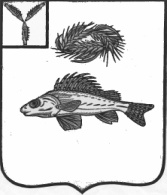 ЕРШОВСКИЙ МУНИЦИПАЛЬНЫЙ РАЙОНСАРАТОВСКОЙ ОБЛАСТИРАЙОННОЕ СОБРАНИЕРЕШЕНИЕот 28 декабря 2021 года № 44-314О внесении изменений в решениерайонного Собрания от 23.12.2021 года №43-312«О бюджете Ершовского муниципального районаСаратовской области на 2022 год и на плановый период 2023 и 2024 годов»На основании Устава Ершовского муниципального района Саратовской области, районное Собрание РЕШИЛО:1. Внести в решение районного Собрания от 23.12.2021 года №43-312 «О бюджете Ершовского муниципального района Саратовской области на 2022 год и на плановый период 2023 и 2024 годов» следующие изменения:1.1. В пункте 1.1), 1.2), 1.6) решения цифры на 2022 год: 844309,1; 834309,1;10000,0 заменить соответственно цифрами: 909047,5; 899047,5; 10000,0.1.2. В пункте 2.1), 2.2), 2.6) решения цифры на 2023 год:813993,3; 813993, 3 в том числе условно утвержденные расходы 6179,4; 0,0 заменить соответственно цифрами:814211,3; 814211,3 в том числе условно утвержденные расходы 6179,4; 0,0.цифры на 2024 год:830487,1; 830487,1 в том числе условно утвержденные расходы 13286,8; 0,0 заменить соответственно цифрами:830831,8; 830831,8 в том числе условно утвержденные расходы 13286,8; 0,0.1.3. Приложение № 1 изложить в следующей редакции:Приложение № 1к решению районного Собрания от 23.12.2021 года № 43-312Объем поступлений доходов в бюджет Ершовского муниципального района Саратовской области по кодам классификации доходов на 2022 годи на плановый период на 2023 и 2024 годов                                                                                                                                                    (тыс.рублей)1.4. Приложение № 2 изложить в следующей редакции:Приложение № 2к решению районного Собрания от 23.12.2021 года № 43-3121.5. Приложение № 3 изложить в следующей редакции:Приложение № 3к решению районного Собрания от 23.12.2021 года № 43-312Объем и распределение межбюджетных трансфертов, передаваемых бюджету Ершовского муниципального района Саратовской области из бюджетов поселений в соответствии с заключенными соглашениями на 2022 год и на плановый период 2023 и 2024 годов                                                                                                                                      (тыс.рублей)                                                                               1.6. Приложение № 4 изложить в следующей редакции:                                                                           Приложение № 4к решению районного Собрания от 23.12.2021 года № 43-312Объем и распределение субвенций, предоставляемых из бюджета Ершовского муниципального района Саратовской области бюджетам муниципальных образований района в соответствии с заключенными соглашениями на 2022 год и на плановый период 2023 и 2024 годов                                                                                                                                              (тыс.рублей)                                                               1.7. Приложение № 5 изложить в следующей редакции:Приложение № 5к решению районного Собрания от 23.12.2021 года № 43-312Источники финансирования дефицита бюджета Ершовского муниципального района Саратовской области на 2022 год  и на плановый период 2023 и 2024 годов(тыс.рублей)                                                                                              1.8. Приложение № 6 изложить в следующей редакции:Приложение № 6к решению районного Собрания от 23.12.2021 года № 43-312Объем и распределение бюджетных ассигнований бюджета Ершовского муниципального района Саратовской области по разделам, подразделам, целевым статьям (муниципальным программам и непрограмным направлениям деятельности), группам видов расходов классификации расходов бюджетов на 2022год и на плановый период 2023 и 2024 годов                                                                                                                                                (тыс. рублей)   1.9. Приложение № 7 изложить в следующей редакции:Приложение № 7к решению районного Собрания от 23.12.2021 года № 43-312Ведомственная структура расходов бюджетаЕршовского муниципального района Саратовской области на 2022 год и на плановый период 2023 и 2024 годов                                                                                                                                       (тыс. рублей)1.10. Приложение № 8 изложить в следующей редакции:Приложение № 8к решению районного Собрания от 23.12.2021 года № 43-312Перечень муниципальных программ Ершовского муниципального района, финансовое обеспечение которых предусмотрено расходной частью бюджета Ершовского муниципального района Саратовской области на 2022 год и на плановый период 2023 и 2024годов                                                                                                                                           (тыс. рублей)1.11. Приложение № 9 изложить в следующей редакции:Приложение № 9к решению районного Собрания от 23.12.2021 года № 43-312Объем и распределение бюджетных ассигнований по целевым статьям муниципальных программ района, группам видов расходов классификации расходов бюджета Ершовского муниципального района Саратовской области на 2022 год и на плановый период 2023 и 2024 годов                                                                                                                                                            (тыс. рублей)1.12. Приложение № 10 изложить в следующей редакции:Приложение № 10к решению районного Собрания от 23.12.2021 года № 43-312Объем и распределение бюджетных ассигнований бюджета Ершовского муниципального района Саратовской области, направляемых на исполнение публичных нормативных обязательств на 2022 год и на плановый период 2023 и 2024годов ( тыс. рублей)1.13. Приложение № 11 изложить в следующей редакции:Приложение № 11к решению районного Собрания от 23.12.2021 года № 43-312Программа муниципальных внутренних заимствований бюджета Ершовского муниципального района Саратовской области на 2022 год и на плановый период 2023 и 2024 годов                                                                                                             (тыс. рублей)2. Опубликовать настоящее решение в газете «Степной край», приложения к решению разместить на официальном сайте администрации Ершовского муниципального района в сети Интернет.          3. Настоящее решение вступает в силу со дня его официального опубликования.Председатель районного СобранияЕршовского муниципального района					В.П. БурлаковГлава Ершовского муниципального района					С.А. ЗубрицкаяКод классификации доходов бюджетовКод классификации доходов бюджетовНаименование кода классификации доходов бюджетов2022год2023 год2024годГлавныйадминистратордоходовбюджетаВида и подвида доходов бюджетаНаименование кода классификации доходов бюджетов2022год123456000100 00000 00 0000 000НАЛОГОВЫЕ И НЕНАЛОГОВЫЕ ДОХОДЫ       180617,2       189641,0     199486,1НАЛОГОВЫЕ ДОХОДЫ         174250,0        183268,3      193107,7000 101 00000 00 0000 000Налоги на прибыль, доходы       108955,3       116582,2    124743,0000 101 02000 01 0000 110Налог на доходы физических лиц108955,3116582,2124743,0000 101 03000 00 0000 000Налоги  на  товары (работы, услуги), реализуемые на территории РФ          10250,7        10570,5      10887,6000 101 03020 01 0000 110Акцизы по подакцизным товарам (продукции), производимым на территории РФ        10250,7         10570,5      10887,6000 105 00000 00 0000 000Налоги на совокупный доход          14330,0           15100,0        15893,0000 105 02000 00 0000 000Единый налог на вмененный доход для отдельных видов деятельности              830,0              830,0            830,0000 105 03000 01 0000 110Единый сельскохозяйственный налог            9400,0            9870,0        10363,0000 105 04000 02 0000 110Налог, взимаемый в связи с применением патентной системы налогообложения            4100,0            4400,0          4700,0000 106 00000 00 0000 000Транспортный налог        35158,9        35615,6       36084,1000 106 04000 02 0000 110Транспортный налог       35158,9        35615,6       36084,1000108 00000 00 0000 000Государственная пошлина5555,15400,0        5500,0000108 03000 01 0000 110Госпошлина по делам, рассматриваемым в судах общей юрисдикции, мировыми судьями5555,1          5400,0        5500,0      НЕНАЛОГОВЫЕ ДОХОДЫ             6367,2             6372,7          6378,4000111 00000 00 0000 000Доходы от использования имущества, находящегося в государственной и муниципальной собственности           5680,2           5680,2        5680,2000111 05000 00 0000 120Доходы, полученные в виде арендной либо иной платы за передачу в возмездное пользование государственного и муниципального имущества (за исключением имущества бюджетных и автономных учреждений, а также имущества государственных и муниципальных унитарных предприятий в т.ч. казенных)           5375,2           5375,2        5375,2000111 05010 00 0000 120Доходы, полученные в виде арендной плата за земельные участки, государственная собственность на которые не разграничена и которые расположены в границах городских и сельских поселений, а также средства от продажи права на заключение договоров аренды указанных земельных участков             4900,0             4900,0          4900,0000111 05030 00 0000 120Доходы от сдачи в аренду имущества, находящегося в оперативном управлении органов государственной  власти, органов местного самоуправления, государственных внебюджетных фондов и созданных ими учреждений (за исключением имущества бюджетных и автономных учреждений)               475,2               475,2            475,2000111 090000 00 0000 120Прочие доходы от использования имущества и прав, находящихся в государственной и муниципальной собственности (за исключением имущества бюджетных и автономных учреждений, а также имущества государственных и муниципальных унитарных предприятий в том числе казенных)              305,0               305,0           305,0000111 09040 05 0000 120Прочие поступления от использования имущества, находящегося в государственной и муниципальнойсобственности (за исключением имущества бюджетных и автономных учреждений, а также имущества государственных и муниципальных унитарных предприятий в том числе казенных)              305,0               305,0           305,0000112 00000 00 0000 000Платежи при пользовании природными ресурсами              137,0               142,5            148,2000112 01000 01 0000 120Плата за негативные воздействия на окружающую среду              137,0               142,5            148,2000113 00000 00 0000 000Доходы от оказания платных услуг и компенсации затрат государства                 50,0                 50,0              50,0000113 01995 05 0000 130Прочие доходы от оказания услуг (работ) получателями средств бюджетов муниципальных районов                 50,0                 50,0              50,0000114 00000 00 0000 000Доходы от продажи материальных и не материальных активов500,0500,0500,0000114 06000 00 0000 430Доходы от продажи земельных участков, государственнаясобственность на которые не разграничена и которые расположены в границах городских и сельских  поселений500,0500,0500,0ИТОГО ДОХОДОВ       180617,2       189641,0     199486,1000200 00000 00 0000 000 Безвозмездные поступления 728430,3         624570,3      631345,7000202 00000 00 0000 000Безвозмездные поступления от других бюджетов бюджетной системы Российской Федерации  всего в т.ч.728430,3         624570,3      630983,4000202 00000 00 0000 000Безвозмездные поступления  областного бюджета728091,8         624220,2      630983,4000202 00000 00 0000 000Безвозмездные поступления  из бюджетов городских и сельских  поселений              338,5               350,1            362,300020210000 00 0000 150Дотации бюджетам субъектов Российской Федерации имуниципальных  районов области        112345,8           57660,1        66543,7051202 15001 05 0000 150-дотации бюджетам муниципальных районов на выравнивание  бюджетной обеспеченностимуниципальных районов области86716,6           57660,1        66543,7051202 15002 05 0000 150-дотации бюджетам муниципальных районов на поддержку мер по обеспечению сбалансированности бюджетов           25629,200020220000 00 0000 150Субсидии бюджетам субъектов Российской Федерации и муниципальных  образований127727,975341,771279,9051202 29999 05 0078 150Субсидии бюджетам муниципальных районов области  насохранение достигнутых  показателей  повышения оплаты  труда  отдельных категорий работников  бюджетной  сферы             24397,5051202 27372 05 0000 150Субсидии бюджетам муниципальных районов области  на софинансирование капитальных вложений в объекты государственной (муниципальной) собственности в рамках развития транспортной инфраструктуры на сельских территориях63608,5051202 29999 05 0086 150Субсидии бюджетам муниципальных районов области  на проведение капитального и текущего ремонтов муниципальных образовательных организаций5600,0051 202 25497 05 0000 150Субсидии бюджетам муниципальных районов, на реализацию мероприятий по обеспечению жильем молодых семей               338,1051202 25304 05 0000 150Субсидии бюджетам муниципальных районов на организацию бесплатного горячего питания обучающихся, получающих начальное общее образование в государственных и муниципальных образовательных организациях16745,916107,016559,8         051 2 02 29999 05 0108 150Субсидии бюджетам муниципальных районов области на обеспечение условий для функционирования центров образования естественно - научной и технологической направленностей в общеобразовательных организациях5017,28680,213020,3051202 29999 05 0087 150Субсидии бюджетам муниципальных районов области на обеспечение условий для создания центров образования цифрового и гуманитарного профилей 5494,45494,45494,4         051 2 02 29999 05 0103 150Субсидии бюджетам муниципальных районов области на обеспечение функционирования центров цифрового образования детей «IT-куб»4791,014611,0051202 25210 05 0000 150Субсидии бюджетам муниципальных районов на обеспечение  общеобразовательных организаций материально-технической базой для внедрения цифровой образовательной среды15650,515963,4051202 25169 05 0000 150Субсидии бюджетам муниципальных районов на создание и обеспечение функционирования центров образования естественно-научной и технологической направленностей в общеобразовательных организациях, расположенных в сельской местности и малых городах3137,53137,04500,00512 02 25491 05 0000 150Субсидии бюджетам муниципальных районов на создание новых мест в образовательных организациях различных типов для реализации дополнительных общеразвивающих программ всех направленностей240,0333,20512 02 25219 05 0000 150Субсидии бюджетам муниципальных районов на создание центров цифрового образования детей20324,4051202 25467 05 0000 150Субсидии бюджетам муниципальных районов на обеспечение развития и укрепления материально-технической базы домов культуры в населенных пунктах с числом жителей до 50 тысяч человек2837,9051202 25519 05 0000 150Субсидии бюджетам муниципальных районов на поддержку отрасли культура          310,9         051 2 02 29999 05 0111 150Субсидии бюджетам муниципальных районов области на обеспечение условий для внедрения цифровой образовательной среды в общеобразовательных организациях824,01131,000020230000 00 0000 150Субвенции бюджетам субъектов Российской Федерации и муниципальных  образований         483191,4        483500,7 482792,1051202 30024 05 0001 150Субвенции бюджетам муниципальных районов области  на  финансовое обеспечение образовательной деятельности муниципальных общеобразовательных учреждений         337117,1         337117,1      337117,1051202 30024 05 0003 150Субвенции бюджетам муниципальных районов области на осуществление органами местного самоуправления  государственных полномочий по созданию и организации деятельности  комиссий по делам несовершеннолетних и защите их прав              660,6              660,6            660,6051202 30024 05 0004 150Субвенции бюджетам муниципальных районов области на осуществление органами местного самоуправления отдельных государственных полномочий по санкционированию финансовыми органами муниципальных образованийобласти оплаты денежных обязательствполучателям средств областного бюджета, областным государственным автономным и бюджетным учреждениям, иным юридическим лицам, не являющихся участниками бюджетного процесса, расположенным на территориях муниципальных образований области             1321,2             1321,2          1321,2051202 30024 05 0007 150Субвенции бюджетам муниципальных районов области на исполнение государственных полномочий по расчету и предоставлению дотаций поселениям            1910,7            1957,3          2020,8051202 30024 05 0008 150Субвенции бюджетам муниципальных районов  области  на осуществление органами местного самоуправления  государственных полномочий по образованию  и обеспечению деятельности административных комиссий, определению перечня должностных лиц, уполномоченных составлять протоколы об административных правонарушениях                330,3               330,3            330,3051202 30024 05 0009 150Субвенции бюджетам муниципальных районов на осуществление органами местного самоуправления отдельных государственных полномочий по осуществлению деятельности по опеке и попечительству в отношении несовершеннолетних граждан в части расходов на оплату труда, уплату страховых взносов по обязательному социальному страхованию в государственные внебюджетные фонды Российской Федерации, обеспечение деятельности штатных работников              990,8               990,8            990,8051202 30024 05 0038 150Субвенции бюджетам муниципальных районов на осуществление органами местного самоуправления отдельных государственных полномочий по осуществлению деятельности по опеке и попечительству в отношении несовершеннолетних граждан в части расходов на обеспечение деятельности по сохранению, содержанию и ремонту пустующих жилых помещений, закрепленных за детьми-сиротами и детьми, оставшимися без попечения родителей               271,1               271,1             271,1051202 30024 05 0010 150Субвенции бюджетам муниципальных районов области на осуществление органами местного самоуправления государственных полномочий по организации предоставления гражданам субсидий на оплату жилого помещения и коммунальных услуг             660,6             660,6          660,6051202 30024 05 0011 150Субвенции бюджетам муниципальных районов области на осуществление органами местного самоуправления отдельных государственных полномочий по осуществлению деятельности по опеке и попечительству в отношении совершеннолетних граждан              330,3               330,3            330,3051202 30024 05 0012 150Субвенции бюджетам муниципальных районов области на осуществление органами местного самоуправления государственных полномочий по организации предоставления компенсации  родительской платы, за присмотр и уход за детьми в   образовательных организациях,  реализующих основную общеобразовательную программу дошкольного образования              342,8              342,8           342,8051202 30024 05 0014 150Субвенции бюджетам муниципальных районов области на компенсацию  родительской платы за присмотр и уход за детьми в  образовательных организациях, реализующих основную общеобразовательную программу дошкольного образования            7757,4            7757,4         7757,4051202 30024 05 0015 150Субвенции бюджетам муниципальных районов областина осуществление органами местного самоуправления отдельных государственных полномочий по государственному управлению охраной труда               330,3               330,3            330,3051202 30024 05 0016 150Субвенции бюджетам муниципальных районов области на осуществление органами местного самоуправления государственных полномочий по предоставлению гражданам субсидий на оплату жилого помещения и коммунальных услуг            5955,4             6211,5          6472,4051202 30024 05 0027 150Субвенции бюджетам муниципальных районов области на  предоставление питания отдельным категориям обучающихся в муниципальных  образовательных организациях , реализующих  образовательные программы начального общего, основного общего и среднего общего образования             6022,8            6022,8         6022,8051202 30024 05 0028 150Субвенции бюджетам муниципальных районов области на частичное финансирование расходов на присмотр и уход за детьми дошкольного возраста в муниципальных образовательных организациях, реализующих основную общеобразовательную программу дошкольного   образования              525,0              525,0           525,0051202 30024 05 0029 150Субвенции бюджетам муниципальных районов области на осуществление органами местного самоуправления государственных полномочий  по организации  предоставления  питания отдельным категориям обучающихся в муниципальных образовательных организациях , реализующих   образовательные программыначального общего, основного общего и среднего общего образования, и частичному  финансированию  расходов на присмотр и уход за детьми дошкольного возраста в муниципальных образовательных организациях, реализующих основную общеобразовательную программу дошкольного   образования              279,8              279,8           279,8051202 30024 05 0037 150Субвенции бюджетам муниципальных районов области на финансовое обеспечение образовательной деятельности муниципальных дошкольных образовательных организаций          91969,4          91969,4        91969,4051202 30024 05 0043 150Субвенции бюджетам муниципальных районов области  на  осуществление органамиместного самоуправления отдельных государственных полномочий по организациипроведения мероприятий  при  осуществлении деятельности  по обращению  с  животными  без  владельцев                32,9                 39,5             39,5       051202 35303 05 0000 150Субвенции бюджетам муниципальных районов на ежемесячное денежное вознаграждение за классное руководство педагогическим работникам государственных и муниципальных общеобразовательных организаций26382,926382,925349,900020240000 00 0000 150Иные межбюджетные трансферты всего5165,28067,810730,000020240000 00 0000 150Иные межбюджетные трансферты областного бюджета4826,77717,710367,7051202 49999 05 0020 150Межбюджетные трансферты, передаваемые бюджетам муниципальных районов области на осуществление    мероприятий в области энергосбережения и повышения энергетической эффективности900,07350,010000,0051202 49999 05 0015 150Межбюджетные трансферты, передаваемые бюджетам муниципальных районов области на размещение социально значимой информации в печатных средствах массовой информации, учрежденных органами местного самоуправления367,7367,7367,7         051202 49999 05 0067 150Межбюджетные трансферты, передаваемые бюджетам муниципальных районов области на оснащение и укрепление материально-технической базы образовательных организаций2459,0         051202 49999 05 0070 150Межбюджетные трансферты, передаваемые бюджетам муниципальных районов области на проведение капитального и текущего ремонтов, техническое оснащение муниципальных учреждений  культурно - досугового типа1100,000020240014 00 0000 150Иные межбюджетные трансфертыиз бюджетов городских и сельских поселений338,5350,1362,305120240014 00 0000 150Межбюджетные трансферты, передаваемые бюджетам муниципальных районов из бюджетов городских и сельских поселений на осуществление части полномочий по решению вопросов местного значения в соответствии с заключенными соглашениями  338,5350,1362,3051202 40014 05 0001 150Межбюджетные трансферты, передаваемые бюджетам муниципальных районов из бюджетов поселений на осуществление части полномочий по решению вопросов местного значения в соответствии с заключенными соглашениями в части формирования и исполнения бюджетов поселений253,3264,9277,1051202 40014 05 0012 150Межбюджетные трансферты, передаваемые бюджетам муниципальных районов из бюджетов поселений на осуществление части полномочий по решению вопросов местного значения в соответствии с заключенными соглашениями по осуществлению внешнего муниципального финансового контроля85,285,285,2ВСЕГО ДОХОДОВ909047,5         814211,3      830831,8Результат исполнения бюджета  (-дефицит/ + профицит )10000,00,00,0Источники внутреннего финансирования дефицита-10000,00,00,0Нормативы распределения доходов между бюджетом Ершовского муниципального района Саратовской области и бюджетами муниципальных образований района на 2022 год и на плановый период 2023 и 2024 годов                                                                                 (в процентах)                              Нормативы распределения доходов между бюджетом Ершовского муниципального района Саратовской области и бюджетами муниципальных образований района на 2022 год и на плановый период 2023 и 2024 годов                                                                                 (в процентах)                              Код бюджетной классификацииНаименование доходовБюджет муниципального районаМуниципальные образования районаМуниципальные образования района                  В части задолженности и перерасчетов по отмененным     налогам,  сборам и иным обязательным платежам                  В части задолженности и перерасчетов по отмененным     налогам,  сборам и иным обязательным платежам                  В части задолженности и перерасчетов по отмененным     налогам,  сборам и иным обязательным платежам                  В части задолженности и перерасчетов по отмененным     налогам,  сборам и иным обязательным платежам                  В части задолженности и перерасчетов по отмененным     налогам,  сборам и иным обязательным платежам109 04053 05 0000 110Земельный налог (по обязательствам, возникшим до 1       января 2006 года), мобилизуемых на межселенных территориях100100109 07013 05 0000 110Налог на рекламу, мобилизуемых на территориях муниципальных районов100100109 07033 05 0000 110Целевые сборы с граждан и предприятий, учреждений, организаций на содержание милиции, на благоустройство территорий, на нужды образования и другие цели100100109 07043 05 0000 110Лицензионный сбор за право торговли спиртными напитками, мобилизуемых на территориях муниципальных районов100100109 07053 05 0000 110Прочие местные налоги и сборы, мобилизуемых на территориях муниципальных районов100100                 В части доходов от использования имущества, находящегося в государственной и муниципальной собственности                 В части доходов от использования имущества, находящегося в государственной и муниципальной собственности                 В части доходов от использования имущества, находящегося в государственной и муниципальной собственности                 В части доходов от использования имущества, находящегося в государственной и муниципальной собственности                 В части доходов от использования имущества, находящегося в государственной и муниципальной собственности111 02033 05 0000 120Доходы от размещения временно свободных средств бюджетов муниципальных районов100100111 05013 05 0000 120Доходы, получаемые в виде арендной платы за земельные участки, государственная собственность на которые не разграничена и которые расположены в границах сельских поселений и межселенных территорий муниципальных районов, а также средства от продажи права на заключение договоров аренды указанных земельных участков 100100111 05013 13 0000 120Доходы, получаемые в виде арендной платы за земельные участки, государственная собственность на которые не разграничена и которые расположены в границах городских поселений, а также средства от продажи права на заключение договоров аренды указанных земельных участков 100                 В части доходов от оказания платных услуг и компенсации затрат государства                 В части доходов от оказания платных услуг и компенсации затрат государства                 В части доходов от оказания платных услуг и компенсации затрат государства                 В части доходов от оказания платных услуг и компенсации затрат государства                 В части доходов от оказания платных услуг и компенсации затрат государства113 02065 05 0000 130 Доходы, поступающие в порядке возмещения расходов, понесенных в связи с эксплуатацией имущества муниципальных районов100100113 02065 10 0000 130Доходы, поступающие в порядке возмещения расходов, понесенных в связи с эксплуатацией имущества поселений.100113 02995 05 0000 130 Прочие доходы от компенсации затрат бюджетов муниципальных районов100100113 02995 10 0000 130Прочие доходы от компенсации затрат бюджетов  сельских поселений100113 02995 13 0000 130Прочие доходы от компенсации затрат бюджетов  городских поселений100              В части доходов от продажи материальных и нематериальных активов              В части доходов от продажи материальных и нематериальных активов              В части доходов от продажи материальных и нематериальных активов              В части доходов от продажи материальных и нематериальных активов              В части доходов от продажи материальных и нематериальных активов115 02050 05 0000 140Платежи, взимаемые органами местного самоуправления (организациями) муниципальных районов за выполнение определенных функций100100                              В части прочих неналоговых доходов                              В части прочих неналоговых доходов117 01050 05 0000 180Невыясненные поступления, зачисляемые в бюджеты муниципальных районов100100117 01050 10 0000 180 Невыясненные поступления, зачисляемые в бюджеты сельских поселений100117 01050 13 0000 180 Невыясненные поступления, зачисляемые в бюджеты городских поселений100117 02020 10 0000 180Возмещение потерь сельскохозяйственного производства, связанных с изъятием сельскохозяйственных угодий, расположенных на территориях поселений (по обязательствам, возникшим до 1 января 2008 года)  100100Код классификации доходов бюджетовКод классификации доходов бюджетовНаименование межбюджетных трансфертовНаименованиемуниципальногообразования,предоставившего межбюджетные трансферты2022годГлавногоадминистраторадоходовбюджетаВида и подвида доходов бюджетаНаименование межбюджетных трансфертовНаименованиемуниципальногообразования,предоставившего межбюджетные трансферты2022год2023год2024год123456705120240014050001150Межбюджетные трансферты, передаваемые бюджетам муниципальных районов из бюджетов поселений на осуществление части полномочий по решению вопросов местного значения в соответствии с заключенными соглашениями в части формирования и исполнения бюджетов поселенийАнтоновское26,527,729,105120240014050001150Межбюджетные трансферты, передаваемые бюджетам муниципальных районов из бюджетов поселений на осуществление части полномочий по решению вопросов местного значения в соответствии с заключенными соглашениями в части формирования и исполнения бюджетов поселенийДекабристское31,632,934,205120240014050001150Межбюджетные трансферты, передаваемые бюджетам муниципальных районов из бюджетов поселений на осуществление части полномочий по решению вопросов местного значения в соответствии с заключенными соглашениями в части формирования и исполнения бюджетов поселенийМарьевское29,230,632,105120240014050001150Межбюджетные трансферты, передаваемые бюджетам муниципальных районов из бюджетов поселений на осуществление части полномочий по решению вопросов местного значения в соответствии с заключенными соглашениями в части формирования и исполнения бюджетов поселенийМиусское20,921,822,705120240014050001150Межбюджетные трансферты, передаваемые бюджетам муниципальных районов из бюджетов поселений на осуществление части полномочий по решению вопросов местного значения в соответствии с заключенными соглашениями в части формирования и исполнения бюджетов поселенийНовокраснянское19,020,021,005120240014050001150Межбюджетные трансферты, передаваемые бюджетам муниципальных районов из бюджетов поселений на осуществление части полномочий по решению вопросов местного значения в соответствии с заключенными соглашениями в части формирования и исполнения бюджетов поселенийНоворепинское47,249,451,605120240014050001150Межбюджетные трансферты, передаваемые бюджетам муниципальных районов из бюджетов поселений на осуществление части полномочий по решению вопросов местного значения в соответствии с заключенными соглашениями в части формирования и исполнения бюджетов поселенийНовосельское53,856,559,405120240014050001150Межбюджетные трансферты, передаваемые бюджетам муниципальных районов из бюджетов поселений на осуществление части полномочий по решению вопросов местного значения в соответствии с заключенными соглашениями в части формирования и исполнения бюджетов поселенийПерекопновское25,126,027,0051202 40014 05 0012 150Межбюджетные трансферты, передаваемые бюджетам муниципальных районов из бюджетов поселений на осуществление части полномочий по решению вопросов местного значения в соответствии с заключенными соглашениями по осуществлению внешнего муниципального финансового контроляг. Ершов85,285,285,2ИТОГО:338,5350,1362,3Код классификации доходов бюджетовКод классификации доходов бюджетовНаименование                       межбюджетных трансфертовНаименованиемуниципальногообразования,предоставившего межбюджетные трансферты2022годГлавногоадминистраторадоходовбюджетаВида и подвида доходов бюджетаНаименование                       межбюджетных трансфертовНаименованиемуниципальногообразования,предоставившего межбюджетные трансферты2022год2023год2024год1234567708202 1600110 0002 150Исполнение государственных полномочий по расчету и предоставлению дотаций поселениямЕршовский муниципальный район57,759,161,0709202 1600110 0002 150Исполнение государственных полномочий по расчету и предоставлению дотаций поселениямЕршовский муниципальный район98,6101,0104,1712202 1600110 0002 150Исполнение государственных полномочий по расчету и предоставлению дотаций поселениямЕршовский муниципальный район46,647,749,2713202 1600110 0002 150Исполнение государственных полномочий по расчету и предоставлению дотаций поселениямЕршовский муниципальный район65,467,069,0715202 1600110 0002 150Исполнение государственных полномочий по расчету и предоставлению дотаций поселениямЕршовский муниципальный район92,294,497,3716202 1600110 0002 150Исполнение государственных полномочий по расчету и предоставлению дотаций поселениямЕршовский муниципальный район153,4157,1162,0717202 1600110 0002 150Исполнение государственных полномочий по расчету и предоставлению дотаций поселениямЕршовский муниципальный район163,9167,9173,0730202 1600110 0002 150Исполнение государственных полномочий по расчету и предоставлению дотаций поселениямЕршовский муниципальный район101,3103,8107,0706202 1600113 0002 150Исполнение государственных полномочий по расчету и предоставлению дотаций поселениямЕршовский муниципальный район1131,61159,31198,2ИТОГО:1910,71957,32020,8Код классификации источников финансирования дефицита бюджетаКод классификации источников финансирования дефицита бюджетаНаименование групп, подгрупп, статей, видов источников внутреннего финансирования дефицита бюджета 2022 год2023 год2024 годГлавногоадминистратораисточниковфинансированиядефицитабюджетаГруппы, подгруппы, статьи и вида источника финансирования дефицита бюджетаНаименование групп, подгрупп, статей, видов источников внутреннего финансирования дефицита бюджета 2022 год123456000 0103  0000  00  0000  000000 0103  0000  00  0000  000Бюджетные кредиты (сальдо)-10000,0-10000,0                  0,0000 0103  0000  00  0000  000000 0103  0000  00  0000  000Бюджетные кредиты от других бюджетов бюджетной системы  Российской Федерации-10000,0-10000,0                  0,0000 0103 0100 00 0000 700000 0103 0100 00 0000 700Получение бюджетных кредитов от других бюджетов бюджетной системы Российской Федерации в валюте Российской Федерации0,00,00,0000 0103 0100 05 0000 710000 0103 0100 05 0000 710Получение бюджетных кредитов от других бюджетов бюджетной системы Российской Федерации бюджетами муниципальных районов  в валюте Российской Федерации0,00,00,0000              0103  0100 00  0000 800000              0103  0100 00  0000 800Погашение бюджетных  кредитов, полученных от других бюджетов бюджетной системы Российской Федерации в валюте Российской Федерации-10000,00,00,0000              0103  0100 05  0000 810000              0103  0100 05  0000 810Погашение бюджетами муниципальных районов кредитов от других бюджетов бюджетной системы Российской Федерации в валюте Российской Федерации       -10000,00,00,0000 0105  0000  00  0000  000000 0105  0000  00  0000  000Изменение остатков средств бюджетов муниципальных районов             0,00,0              0,0000 0105 0201 05 0000 510000 0105 0201 05 0000 510Увеличение прочих остатков средств бюджетов муниципальных районов    -909047,5   -814211,3   -830831,80000105 0201 05 0000 6100000105 0201 05 0000 610Уменьшение прочих остатков средств бюджетов муниципальных районов      899047,5    814211,3    830831,8ИтогоИтого10000,00,00,0НаименованиеКодразделаКодподразделаКод целевойстатьиКод видарасходов 2 022  год2023 год2024 год                1234  5678Общегосударственные вопросы0100  88783,9  65896,5  66344,4Функционирование высшего должностного лица субъекта Российской Федерации и муниципального образования01022083,21300,01400,0Выполнение функций органами местного самоуправления0102410 00 000002083,21300,01400,0Обеспечение деятельности представительного органа местного самоуправления0102411 00 000002083,21300,01400,0Расходы на обеспечение деятельности главы   муниципального образования0102411 00 020002083,21300,01400,0Расходы на выплаты персоналу в целях обеспечения выполнения функций государственными (муниципальными) органами, казенными учреждениями.0102411 00 020001002083,21300,01400,0Функционирование Правительства Российской Федерации, высших исполнительных органов государственной власти субъектов Российской Федерации, местных администраций010426947,918547,918547,9Выполнение функций органами местного самоуправления0104410 00 0000026947,918547,918547,9Обеспечение деятельности органов исполнительной власти0104413 00 0000026947,918547,918547,9Расходы на обеспечение функций центрального аппарата0104413 00 0220023545,015145,015145,0Расходы на выплаты персоналу в целях обеспечения выполнения функций государственными (муниципальными) органами, казенными учреждениями.0104413 00 0220010021700,014000,014000,0Закупка товаров, работ и услуг для государственных (муниципальных) нужд0104413 00 022002001700,01000,01000,0Иные бюджетные ассигнования0104413 00 02200800145,0145,0145,0Уплата земельного налога, налога на имущество  и транспортного налога органами местного самоуправления0104413 00 06100100,0100,0100,0Иные бюджетные ассигнования0104413 00 06100800100,0100,0100,0Осуществление переданных государственных полномочий субъекта РФ0104413 00 700003302,93302,93302,9Осуществление органами местного самоуправления отдельных государственных полномочий по осуществлению деятельности по опеке и попечительству в отношении несовершеннолетних граждан в части расходов на оплату труда, уплату страховых взносов по обязательному социальному страхованию в государственные внебюджетные  фонды  Российской  Федерации ,  обеспечение деятельности штатных работников0104413 00 77120990,8990,8990,8Расходы на выплаты персоналу в целях обеспечения выполнения функций государственными (муниципальными) органами, казенными учреждениями.0104413 00 77120100980,8980,8980,8Закупка товаров, работ и услуг для государственных (муниципальных) нужд0104413 00 7712020010,010,010,0Осуществление государственных полномочий по организации предоставления гражданам субсидий на оплату жилого помещения и коммунальных услуг0104413 00 77Б00660,6660,6660,6Расходы на выплаты персоналу в целях обеспечения выполнения функций государственными (муниципальными) органами, казенными учреждениями.0104413 00 77Б00100650,6650,6650,6Закупка товаров, работ и услуг для государственных (муниципальных) нужд0104413 00 77Б0020010,010,010,0Осуществление отдельных государственных полномочий по государственному управлению охраной труда  0104413 00 76300330,3330,3330,3Расходы на выплаты персоналу в целях обеспечения выполнения функций государственными (муниципальными) органами, казенными учреждениями.0104413 00 76300100321,0321,0321,0Закупка товаров, работ и услуг для государственных (муниципальных) нужд0104413 00 763002009,39,39,3Осуществление отдельных государственных полномочий по осуществлению деятельности по опеке и попечительству в отношении совершеннолетних граждан0104413 00 76400330,3330,3330,3Расходы на выплаты персоналу в целях обеспечения выполнения функций государственными (муниципальными) органами, казенными учреждениями.0104413 00 76400100321,0321,0321,0Закупка товаров, работ и услуг для государственных (муниципальных) нужд0104413 00 764002009,39,39,3Осуществление государственных полномочий по образованию  и обеспечению деятельности административных комиссий, определению перечня должностных лиц, уполномоченных составлять протоколы об административных правонарушениях0104413 00 76500330,3330,3330,3Расходы на выплаты персоналу в целях обеспечения выполнения функций государственными (муниципальными) органами, казенными учреждениями.0104413 00 76500100321,0321,0321,0Закупка товаров, работ и услуг для государственных (муниципальных) нужд0104413 00 765002009,39,39,3Осуществление государственных полномочий по созданию и организации деятельности комиссий по делам несовершеннолетних и защите их прав0104413 00 76600660,6660,6660,6Расходы на выплаты персоналу в целях обеспечения выполнения функций государственными (муниципальными) органами, казенными учреждениями.0104413 00 76600100654,1654,1654,1Закупка товаров, работ и услуг для государственных (муниципальных) нужд0104413 00 766002006,56,56,5Обеспечение деятельности финансовых, налоговых и таможенных органов и органов финансового (финансово-бюджетного) надзора01067240,47252,0          7264,2Выполнение функций органами местного самоуправления0106410  00  000007240,47252,0          7264,2Обеспечение деятельности органов исполнительной власти0106413 00 000007240,47252,0          7264,2Расходы на обеспечение функций центрального аппарата0106413 00 022005580,75580,7          5580,7Расходы на выплаты персоналу в целях обеспечения выполнения функций государственными (муниципальными) органами, казенными учреждениями.0106413 00 022001005185,75185,75185,7Закупка товаров, работ и услуг для государственных (муниципальных) нужд0106413 00 02200200395,0395,0395,0Осуществление переданных полномочий из бюджетов поселений0106413 00 03000338,5350,1362,3Межбюджетные трансферты , передаваемые бюджетам муниципальных районов из бюджетов поселений на осуществление части полномочий по решению  вопросов местного значения в соответствии с заключенными соглашениями в части формирования и исполнения бюджетов поселений0106413 00 03010253,3264,9277,1Закупка товаров, работ и услуг для государственных (муниципальных) нужд0106413 00 03010200253,3264,9277,1Осуществление части полномочий по решению вопросов местного значения в соответствии с заключенными соглашениями по осуществлению внешнего муниципального финансового контроля010641300 0302085,285,285,2Расходы на выплаты персоналу в целях обеспечения выполнения функций государственными (муниципальными) органами, казенными учреждениями.010641300 0302010075,275,275,2Закупка товаров, работ и услуг для государственных (муниципальных) нужд010641300 0302020010,010,010,0Осуществление переданных государственных полномочий субъекта РФ0106413 00 700001321,21321,21321,2Осуществление органами местного самоуправления отдельных государственных полномочий по санкционированию финансовыми органами муниципальных образований области кассовых выплат получателям средств областного бюджета, областным государственным автономным и бюджетным учреждениям, иным юридическим лицам, не являющимся участниками бюджетного процесса, расположенным на территориях муниципальных образований области0106413 00 771501321,21321,21321,2Расходы на выплаты персоналу в целях обеспечения выполнения функций государственными (муниципальными) органами, казенными учреждениями.0106413 00 771501001157,41157,41157,4Закупка товаров, работ и услуг для государственных (муниципальных) нужд0106413 00 77150200163,8163,8163,8Резервные фонды0111300,0300,0300,0Программа муниципального образования0111770 00 00000300,0300,0300,0Развитие муниципального управления Ершовскогомуниципального района до 2025 года0111770 00 00000300,0300,0300,0подпрограмма                               « Управление муниципальными финансами в Ершовском муниципальном районе»0111773 01 00000300,0300,0300,0Управление резервными средствами»0111773 01 00001300,0300,0300,0Средства, выделяемые из резервного фонда администрации Ершовского муниципального района»0111773 01 00001300,0300,0300,0Иные бюджетные ассигнования0111773 01 00001800300,0300,0300,0Другие общегосударственные вопросы0113  52212,438496,638832,3Обеспечение деятельности учреждений (оказание государственных услуг, выполнение работ)011343 0 00 0000049627,432231,637667,3Расходы на обеспечение деятельности муниципальных казенных учреждений011343 0 00 0420049467,432071,637507,3Расходы на выплаты персоналу в целях обеспечения выполнения функций государственными (муниципальными) органами, казенными учреждениями.011343 0 00 0420010024960,414956,017294,8Закупка товаров, работ и услуг для государственных (муниципальных) нужд011343 0 00 0420020024507,017115,620212,5Уплата земельного налога, налога на имущество  и транспортного налога казенными учреждениями011343 0 00 06200160,0160,0160,0Иные бюджетные ассигнования011343 0 00 06200800160,0160,0160,0Мероприятия в сфере приватизации и продажи муниципального имущества муниципального образования011344 0 00 00000200,0Оценка недвижимости, признание прав и регулирование отношений по муниципальной собственности011344 0 00 06600200,0Закупка товаров, работ и услуг для государственных (муниципальных) нужд011344 0 00 06600200200,0Программы муниципального образования01132385,06265,01165,0Программа муниципального образования01131040,0620,0720,0Информационное общество Ершовского муниципального района на 2021-2025 годы0113760 00 000001040,0620,0720,0подпрограмма « Развитие информационного общества Ершовского муниципального района» 0113761 00 01100920,0500,0600,0Развитие информационного общества0113761 00 01100920,0500,0600,0Закупка товаров, работ и услуг для государственных (муниципальных) нужд0113761 00 01100200920,0500,0600,0 подпрограмма «Информационное партнерство органов местного самоуправления со средствами массовой информации»0113762 00 00000120,0120,0120,0Информационное партнерство органов местного самоуправления со средствами массовой информации0113762 00 01100120,0120,0120,0Закупка товаров, работ и услуг для государственных (муниципальных) нужд0113762 00 01100200120,0120,0120,0Программа муниципального образования0113980,0380,0380,0Развитие муниципального управления Ершовского муниципального района до 2025 года0113770 00 00000980,0380,0380,0подпрограмма « Развитие местного самоуправления в Ершовском муниципальном районе» 0113771 01 00000960,0360,0360,0Развитие местного самоуправления в Ершовском муниципальном районе 0113771 01 01100960,0360,0360,0Закупка товаров, работ и услуг для государственных (муниципальных) нужд0113771 01 01100200960,0360,0360,0подпрограмма» Развитие муниципальной службы в Ершовском муниципальном районе »0113772 01 0000020,020,020,0Развитие муниципальной службы в Ершовском муниципальном районе 0113772 01 0110020,020,020,0Закупка товаров, работ и услуг для государственных (муниципальных) нужд0113772 01 0110020020,020,020,0Программа муниципального образования011370,030,0        30,0Профилактика правонарушений и противодействие незаконному обороту наркотических средств в Ершовском муниципальном районе до 2025 года0113790 00 0000070,030,0        30,0подпрограмма «Профилактика правонарушений и усиление борьбы с преступностью на территории Ершовского муниципального района»0113791 00 0110040,020,0        20,0Закупка товаров, работ и услуг для государственных (муниципальных) нужд0113791 00 0110020040,020,0        20,0 подпрограмма  «Комплексные меры  противодействия злоупотреблению наркотиками  и их незаконному обороту в Ершовском муниципальном районе»0113792 00 0110030,010,0        10,0Закупка товаров, работ и услуг для государственных (муниципальных) нужд0113792 00 0110020030,010,0        10,0Программа муниципального образования01135,05,05,0Профилактика терроризма и экстремизма, а также минимизации и ликвидации последствий терроризма, экстремизма на территории Ершовского муниципального района до 2025 года0113830 00 000005,05,05,0Мероприятия по профилактике терроризма0113830 00 011005,05,05,0Закупка товаров, работ и услуг для государственных (муниципальных) нужд0113830 00 011002005,05,05,0Программа муниципального образования011310,0Защита прав потребителей в Ершовском муниципальном районе на 2021- 2025 годы0113831 00 0000010,0Мероприятия по защите прав потребителей0113831 00 0110010,0Закупка товаров, работ и услуг для государственных (муниципальных) нужд0113831 00 0110020010,0Программа муниципального образования011330,0Инвестиционное развитие Ершовского муниципального района на 2021-2025 годы0113833 00 0000030,0подпрограмма «Проведение мероприятий по инвестиционной политике»0113833 00 0110030,0Закупка товаров, работ и услуг для государственных (муниципальных) нужд0113833 00 0110020030,0Программа муниципального образования0113200,05200,0Энергосбережение и повышение энергетической эффективности Ершовского муниципального района на 2021-2025 годы0113811 00 00000200,05200,0подпрограмма «Энергосбережение и повышение энергетической эффективности Ершовского муниципального района»0113811 01 00000200,05200,0Осуществление мероприятий в области энергосбережения и повышения энергетической эффективности011381 1 01 79Б005200,0Закупка товаров, работ и услуг для государственных (муниципальных) нужд011381 1 01 79Б002005200,0Осуществление мероприятий в области энергосбережения и повышения энергетической эффективности за счет средств местного бюджета0113811 01 01100200,0Закупка товаров, работ и услуг для государственных (муниципальных) нужд0113811 01 01100200200,0Программа муниципального образования011350,030,030,0Улучшение условий и охраны труда на рабочих местах в Ершовском муниципальном районе на 2021-2025годы0113860 00 0000050,030,030,0подпрограмма «Улучшение условий и охраны труда на рабочих местах в Ершовском муниципальном районе»0113861 00 0110050,030,030,0Закупка товаров, работ и услуг для государственных (муниципальных) нужд0113861 00 0110020050,030,030,0Национальная безопасность и правоохранительная деятельность03001403,0854,01054,0Защита населения и территории от чрезвычайных ситуаций природного и техногенного характера, пожарная безопасность03101403,0854,01054,0Обеспечение деятельности учреждений (оказание государственных услуг, выполнение работ)0310430 00 000001389,0840,01040,0Расходы на обеспечение деятельности муниципальных казенных учреждений031043 0 00 042001389,0840,01040,0Расходы на выплаты персоналу в целях обеспечения выполнения функций государственными (муниципальными) органами, казенными учреждениями.031043 0 00 042001001302,0800,01000,0Закупка товаров, работ и услуг для государственных (муниципальных) нужд031043 0 00 0420020087,040,040,0Программа муниципального образования031014,014,014,0Защита населения и территорий от чрезвычайных ситуаций , обеспечение пожарной безопасности в Ершовском муниципальном  районе до 2025года0310820 00 0000014,014,014,0подпрограмма «Обеспечение пожарной безопасности на территории муниципального образования»031082100 0110014,014,014,0Закупка товаров, работ и услуг для государственных (муниципальных) нужд0310821 00 0110020014,014,014,0Национальная экономика0400109371,046225,647011,2Сельское хозяйство и рыболовство0405332,939,539,5Осуществление переданных государственных полномочий субъекта РФ0405450 00 7000032,939,539,5Осуществление органами местного самоуправления отдельных государственных полномочий по организации проведения мероприятий при осуществлении деятельности по обращению с животными без владельцев0405450 00 7713032,939,539,5Закупка товаров, работ и услуг для государственных (муниципальных) нужд0405450 00 7713020032,939,539,5Программа муниципального образования0405300,0Развитие сельского хозяйства и регулирование рынков сельскохозяйственной продукции, сырья и продовольствия в Ершовском муниципальном районе Саратовской области на 2021- 2025 годы04058500000000300,0Подпрограмма «Техническая и технологическая модернизация, научно-инновационное развитие на 2021-2025 годы»04058520001100300,0Закупка товаров, работ и услуг для государственных (муниципальных) нужд04058520001100200300,0Дорожное хозяйство (дорожные фонды)0409109018,146186,146971,7Программы муниципального образования0409109018,146186,146971,7Программа муниципального образования040945409,646186,146971,7Развитие транспортной системы Ершовского муниципального района на 2021-2025 годы0409780 00 0000045409,646186,146971,7подпрограмма « Капитальный ремонт, ремонт и содержание автомобильных дорог местного значения, находящихся в муниципальной собственности района»0409783 00 0000024459,625010,425542,1Капитальный ремонт, ремонт и содержание автомобильных дорог местного значения, находящихся в муниципальной собственности района за счет средств районного дорожного фонда0409783 00 1060024459,625010,425542,1Капитальный ремонт, ремонт и содержание автомобильных дорог местного значения, находящихся в муниципальной собственности района за счет средств районного дорожного фонда (акцизы)0409783 00 1061124459,625010,425542,1Закупка товаров, работ и услуг для государственных (муниципальных) нужд0409783 00 1061120024459,625010,425542,1подпрограмма «Паспортизация муниципальных автомобильных дорог местного значения общего пользования муниципального района»0409784 00 1030050,0Паспортизация муниципальных автомобильных дорог местного значения общего пользования муниципальногообразования0409784 00 1031050,0Паспортизация муниципальных автомобильных дорог местного значения общего пользования муниципального района за счет средств районного дорожного фонда0409784 00 1031150,0Закупка товаров, работ и услуг для государственных (муниципальных) нужд0409784 00 1031120050,0Предоставление межбюджетных трансфертов из  бюджета муниципального района040920900,021175,721429,6Межбюджетные трансферты, передаваемые бюджетам городских поселений из бюджета муниципального района на обеспечение капитального ремонта, ремонта и содержания автомобильных дорог общего пользования местного значения городского поселения0409783001050020900,021175,721429,6Капитальный ремонт, ремонт и содержание автомобильных дорог общего пользования местного значения городского поселения0409783001051020900,021175,721429,6Межбюджетные трансферты0409783001051050020900,021175,721429,6Программа муниципального образования040963608,5Комплексное развитие сельских территорий Ершовского муниципального района на 2020-2022 годы0409890 00 0000063608,5подпрограмма «Создание и развитие инфраструктуры на сельских территориях»0409891 00 0000063608,5Развитие транспортной инфраструктуры на сельских территориях0409891 03 L372063608,5Капитальные вложения в объекты недвижимого имущества государственной (муниципальной) собственности0409891 03 L372040063608,5Другие вопросы в области национальной экономики041220,0Программа муниципального образования041220,0Развитие малого и среднего предпринимательства в Ершовском муниципальном районе на 2021-2025годы0412750 00 0000020,0подпрограмма «Развитие малого и среднего предпринимательства»0412751 00 0000020,0Развитие малого и среднего предпринимательства0412751 00 0110020,0Иные бюджетные ассигнования0412751 00 0110080020,0Образование0700614309,5645805,7648560,9Дошкольное образование0701142774,2139494,4139990,4Программы муниципального образования0701142362,7139494,4139990,4Программа муниципального образования0701141462,7137344,4137344,4Развитие системы образования на территории Ершовского муниципального  района до 2023 года0701710 00 00000141462,7137344,4137344,4подпрограмма «Развитие системы дошкольного образования»0701711 01 00000141462,7137344,4137344,4Развитие системы дошкольного образования0701711 01 0110044231,045000,045000,0Предоставление субсидий бюджетным, автономным учреждениям и иным некоммерческим организациям0701711 01 0110060044231,045000,045000,0Обеспечение образовательной деятельности муниципальных дошкольных образовательных организаций0701711 01 7670091969,491969,491969,4Предоставление субсидий бюджетным, автономным учреждениям и иным некоммерческим организациям0701711 01 7670060091969,491969,491969,4Расходы на присмотр и уход за детьми дошкольного возраста в муниципальных образовательных организациях, реализующих основную общеобразовательную программу дошкольного образования0701711 01 76900375,0375,0375,0Предоставление субсидий бюджетным, автономным учреждениям и иным некоммерческим организациям0701711 01 76900600375,0375,0375,0Проведение капитального и текущего ремонтов муниципальных образовательных организаций0701711 0172Г00 3200,0Предоставление субсидий бюджетным, автономным учреждениям и иным некоммерческим организациям0701711 0172Г00 6003200,0Проведение капитального и текущего ремонтов муниципальных образовательных организаций за счет средств местного бюджета070171101S2Г0099,0Предоставление субсидий бюджетным, автономным учреждениям и иным некоммерческим организациям070171101S2Г0060099,0Оснащение и укрепление материально-технической базы образовательных организаций07017110179Г40356,3Предоставление субсидий бюджетным, автономным учреждениям и иным некоммерческим организациям07017110179Г40600356,3Оснащение и укрепление материально-технической базы образовательных организаций за счет средств местного бюджета0701711 01 011041232,0Предоставление субсидий бюджетным, автономным учреждениям и иным некоммерческим организациям0701711 01 011046001232,0Программа муниципального образования0701900,02150,02646,0Энергосбережение и повышение энергетической эффективности Ершовского муниципального района на 2021-2025 годы0701811 00 00000900,02150,02646,0подпрограмма «Энергосбережение и повышение энергетической эффективности Ершовского муниципального района»0701811 01 00000900,02150,02646,0Осуществление мероприятий в области энергосбережения и повышения энергетической эффективности070181 1 01 79Б00900,02150,02646,0Предоставление субсидий бюджетным, автономным учреждениям и иным некоммерческим организациям070181 1 01 79Б00600900,02150,02646,0Расходы по исполнению отдельных обязательств07019900000000411,5Исполнение судебных решений, не связанных с погашением кредиторской задолженности07019920000000411,5Расходы по исполнительным листам07019920094100411,5Предоставление субсидий бюджетным, автономным учреждениям и иным некоммерческим организациям07019920094100600411,5Общее образование0702449525,9464522,1477618,9Программы муниципального образования0702449525,9464522,1477618,9Программа муниципального образования0702449125,9464522,1470264,9Развитие системы образования на территории Ершовскогомуниципального  района до 2023года0702710 00 00000449125,9464522,1470264,9подпрограмма «Развитие системы дошкольного образования»0702711 01 00000150,0150,0150,0Расходы на присмотр и уход за детьми дошкольного возраста в муниципальных образовательных организациях, реализующих основную общеобразовательную программу дошкольного образования0702711 01 76900150,0150,0150,0Предоставление субсидий бюджетным, автономным учреждениям и иным некоммерческим организациям0702711 01 76900600150,0150,0150,0подпрограмма «Дети Ершовского муниципального района»0702712 00 01100182,0182,0182,0Предоставление субсидий бюджетным, автономным учреждениям и иным некоммерческим организациям0702712 00 01100600182,0182,0182,0подпрограмма «Развитие системы общего и дополнительного образования»0702715 01 00000448563,9464098,0469886,4Развитие системы общего и дополнительного образования0702715 01 0110043725,044774,244774,2Предоставление субсидий бюджетным, автономным учреждениям и иным некоммерческим организациям0702715 01 0110060043725,044774,244774,2Обеспечение образовательной деятельности муниципальных общеобразовательных учреждений0702715 01 77000337117,1337117,1337117,1Предоставление субсидий бюджетным, автономным учреждениям и иным некоммерческим организациям0702715 01 77000600337117,1337117,1337117,1Предоставление  питания отдельным категориям обучающихся в муниципальных образовательных организациях, реализующих образовательные программы начального общего, основного общего и среднего общего образования0702715 01 772006022,86022,86022,8Предоставление субсидий бюджетным, автономным учреждениям и иным некоммерческим организациям0702715 01 772006006022,86022,86022,8Проведение капитального и текущего ремонтов муниципальных образовательных организаций0702715 0172Г00 2400,0Предоставление субсидий бюджетным, автономным учреждениям и иным некоммерческим организациям0702715 0172Г00 6002400,0Проведение капитального и текущего ремонтов муниципальных образовательных организаций за счет средств местного бюджета070271501S2Г0074,2Предоставление субсидий бюджетным, автономным учреждениям и иным некоммерческим организациям070271501S2Г0060074,2Оснащение и укрепление материально-технической базы образовательных организаций07027150179Г401215,7Предоставление субсидий бюджетным, автономным учреждениям и иным некоммерческим организациям07027150179Г406001215,7Оснащение и укрепление материально-технической базы образовательных организаций за счет средств местного бюджета0702715 01 011041231,2Предоставление субсидий бюджетным, автономным учреждениям и иным некоммерческим организациям0702715 01 011046001231,2Ежемесячное денежное вознаграждение за классное руководство педагогическим работникам муниципальных общеобразовательных организаций070271501 L303026382,926382,925349,9Предоставление субсидий бюджетным, автономным учреждениям и иным некоммерческим организациям070271501 L303060026382,926382,925349,9Организация бесплатного горячего питания обучающихся, получающих начальное общее образование в муниципальных образовательных организациях070271501 L304016745,916107,016559,8Предоставление субсидий бюджетным, автономным учреждениям и иным некоммерческим организациям070271501 L304060016745,916107,016559,8Реализация регионального проекта(программы) в целях выполнения задач федерального проекта «Современная школа»0702715E1 0000013649,117311,623014,7Создание  и обеспечение функционирования центров образования естественно- научной и технологической направленностей в общеобразовательных организациях, расположенных в сельской местности и малых городах0702715E 1 516903137,53137,04500,0Закупка товаров, работ и услуг для государственных (муниципальных) нужд0702715E 1 516902003137,53137,04500,0Обеспечение условий для создания центров образования цифрового и  гуманитарного профилей детей (в рамках достижения соответствующих результатов федерального проекта)0702715E 1U11305494,45494,45494,4Предоставление субсидий бюджетным, автономным учреждениям и иным некоммерческим организациям0702715E 1U11306005494,45494,45494,4Обеспечение условий для функционирования центров образования естественно-научной и технологической направленностей в общеобразовательных организациях (в рамках достижения соответствующих результатов федерального проекта)0702715E 1U12905017,28680,213020,3Предоставление субсидий бюджетным, автономным учреждениям и иным некоммерческим организациям0702715E 1U12906005017,28680,213020,3Реализация регионального проекта (программы) в целях выполнения задач федерального проекта « Цифровая образовательная среда»0702715E4 0000016474,517094,4Обеспечение образовательных организаций материально-технической базой для внедрения цифровой образовательной среды0702715 E 45210015650,515963,4Предоставление субсидий бюджетным, автономным учреждениям и иным некоммерческим организациям0702715 E 45210060015650,515963,4Обеспечение условий для внедрения цифровой образовательной среды в общеобразовательных организациях (в рамках достижения соответствующих результатов федерального проекта)0702715E 4U1330824,01131,0Предоставление субсидий бюджетным, автономным учреждениям и иным некоммерческим организациям0702715E 4U1330600824,01131,0подпрограмма «Обеспечение условий безопасности муниципальных учреждений образования»0702716 00 01100200,0Предоставление субсидий бюджетным, автономным учреждениям и иным некоммерческим организациям0702716 00 01100600200,0подпрограмма «Развитие кадрового потенциала в образовательных организациях»0702717 00 0110030,0Предоставление субсидий бюджетным, автономным учреждениям и иным некоммерческим организациям0702717 00 0110060030,0Программа муниципального образования0702400,07354,0Энергосбережение и повышение энергетической эффективности Ершовского муниципального района на 2021-2025 годы0702811 00 00000400,07354,0подпрограмма «Энергосбережение и повышение энергетической эффективности Ершовского муниципального района»0702811 01 00000400,07354,0Осуществление мероприятий в области энергосбережения и повышения энергетической эффективности0702811 01 79Б007354,0Предоставление субсидий бюджетным, автономным учреждениям и иным некоммерческим организациям0702811 01 79Б006007354,0Осуществление мероприятий в области энергосбережения и повышения энергетической эффективности за счет средств местного бюджета0702811 01 01100400,0Предоставление субсидий бюджетным, автономным учреждениям и иным некоммерческим организациям0702811 01 01100600400,0Дополнительное образование детей070311206,133266,622429,0Программы муниципального образования070311206,133266,622429,0Программа муниципального образования070311206,133266,622429,0Развитие системы образования на территории Ершовского муниципального  района до 2023 года0703710 00 0000011206,133266,622429,0подпрограмма «Дети Ершовского муниципального района»0703712 00 0110018,018,018,0Предоставление субсидий бюджетным, автономным учреждениям и иным некоммерческим организациям0703712 00 0110060018,018,018,0подпрограмма «Развитие системы общего и дополнительного образования»0703715 01 0000010329,57800,07800,0Развитие системы общего и дополнительного образования0703715 01 011008386,37000,07000,0Предоставление субсидий бюджетным, автономным учреждениям и иным некоммерческим организациям0703715 01 011006008386,37000,07000,0Основное мероприятие: «Персонифицированное финансирование дополнительного образования детей»0703715 01 01101800,0800,0800,0Предоставление субсидий бюджетным, автономным учреждениям и иным некоммерческим организациям0703715 01 01101600800,0800,0800,0Оснащение и укрепление материально-технической базы образовательных организаций07037150179Г40887,0Предоставление субсидий бюджетным, автономным учреждениям и иным некоммерческим организациям07037150179Г40600887,0Оснащение и укрепление материально-технической базы образовательных организаций за счет средств местного бюджета0703715 01 01104256,2Предоставление субсидий бюджетным, автономным учреждениям и иным некоммерческим организациям0703715 01 01104600256,2Реализация регионального проекта (программы) в целях выполнения задач федерального проекта «Успех каждого ребенка»0703715E2 00000240,0333,2Создание новых мест в образовательных организациях различных типов для реализации дополнительных общеразвивающих программ всех направленностей0703715E254910240,0333,2Предоставление субсидий бюджетным, автономным учреждениям и иным некоммерческим организациям0703715E254910600240,0333,2Реализация регионального проекта (программы) в целях выполнения задач федерального проекта «Цифровая образовательная среда»0703715E40000025115,414611,0Создание центров цифрового образования детей0703715E4 5219020324,4Предоставление субсидий бюджетным, автономным учреждениям и иным некоммерческим организациям0703715E4 5219060020324,4Обеспечение функционирования центров цифрового образования детей «IT-куб» (в рамках достижения соответствующих результатов федерального проекта)0703715E4 U12404791,014611,0Предоставление субсидий бюджетным, автономным учреждениям и иным некоммерческим организациям0703715E4 U12406004791,014611,0подпрограмма   « Обеспечение сохранения достигнутых показателей повышения оплаты труда отдельных категорий работников бюджетной сферы»07037150402500618,6Обеспечение сохранения достигнутых показателей повышения оплаты труда отдельных категорий работников бюджетной сферы0703715 04 72500600,0Предоставление субсидий бюджетным, автономным учреждениям и иным некоммерческим организациям0703715  04 72500600600,0Обеспечение сохранения достигнутых показателей повышения оплаты труда отдельных категорий работников бюджетной сферы за счет средств местного бюджета0703715 04 S250018,6Предоставление субсидий бюджетным, автономным учреждениям и иным некоммерческим организациям0703715 04 S250060018,6Молодежная политика 07071500,01500,01500,0Программа муниципального образования07071500,01500,01500,0Социальная поддержка и социальное обслуживание граждан Ершовского муниципального района на 2021-2025 годы0707800 00 000001500,01500,01500,0подпрограмма «Организация отдыха и оздоровление детей и подростков в Ершовском муниципальном районе 0707801 00 011001500,01500,01500,0Предоставление субсидий бюджетным, автономным учреждениям и иным некоммерческим организациям0707801 00 011006001500,01500,01500,0Другие вопросы в области образования07099303,37022,67022,6Обеспечение деятельности учреждений (оказание государственных услуг, выполнение работ)0709430 00 000009003,36722,66722,6Расходы на обеспечение деятельности муниципальных казенных учреждений070943 0 00 042008380,76100,06100,0Расходы на выплаты персоналу в целях обеспечения выполнения функций государственными (муниципальными) органами, казенными учреждениями.070943 0 00 042001007345,25600,05600,0Закупка товаров, работ и услуг для государственных (муниципальных) нужд070943 0 00 042002001035,5500,0500,0Осуществление переданных государственных полномочий субъекта РФ070943 0 00 70000622,6622,6622,6Осуществление  государственных полномочий по организации предоставления питания отдельным категориям обучающихся в муниципальных образовательных организациях, реализующих образовательные программы начального общего, основного общего и среднего общего образования, и частичному  финансированию расходов на присмотр и уход за детьми дошкольного возраста в муниципальных образовательных организациях, реализующих основную общеобразовательную программу дошкольного образования070943 0 00 77300279,8279,8279,8Расходы на выплаты персоналу в целях обеспечения выполнения функций государственными (муниципальными) органами, казенными учреждениями.070943 0 00 77300100233,9233,9233,9Закупка товаров, работ и услуг для государственных (муниципальных) нужд070943 0 00 7730020045,945,945,9Осуществление  государственных полномочий по организации предоставления  компенсации родительской платы  за присмотр и уход за детьми в образовательных организациях, реализующих основную общеобразовательную программу дошкольного образования070943 0 00 77800342,8342,8342,8Расходы на выплаты персоналу в целях обеспечения выполнения функций государственными (муниципальными) органами, казенными учреждениями.070943 0 00 77800100219,0219,0219,0Закупка товаров, работ и услуг для государственных (муниципальных) нужд070943 0 00 77800200123,8123,8123,8Программы муниципального образования0709300,0300,0300,0Программа муниципального образования0709300,0300,0300,0Развитие системы образования на территории Ершовского муниципального  района до 2023 года0709710 00 00000300,0300,0300,0подпрограмма «Дети Ершовского муниципального района»0709712 00 01100100,0100,0100,0Закупка товаров, работ и услуг для государственных (муниципальных) нужд0709712 00 01100200100,0100,0100,0подпрограмма «Координация работы и организационное сопровождение системы образования0709718 00 01100200,0200,0200,0Закупка товаров, работ и услуг для государственных (муниципальных) нужд0709718 00 01100200200,0200,0200,0Культура, кинематография 080050422,617070,017070,0Культура  080150422,617070,017070,0Программы муниципального образования 080150422,617070,017070,0Программа муниципального образования080150422,617070,017070,0Культура Ершовского муниципального района Саратовской области до 2025 года0801730 00 0000050422,617070,017070,0подпрограмма» Развитие культуры Ершовского муниципального района»0801731 00 0000025849,117050,017050,0Основное мероприятие «Развитие культуры Ершовского муниципального района»0801731 00 0110021600,317050,017050,0Закупка товаров, работ и услуг для государственных (муниципальных) нужд0801731 00 0110020050,050,050,0Предоставление субсидий бюджетным, автономным учреждениям и иным некоммерческим организациям0801731 00 0110060021550,317000,017000,0Проведение капитального и текущего ремонтов, техническое оснащение муниципальных учреждений культурно - досугового типа0801731 00 740201100,0Предоставление субсидий бюджетным, автономным учреждениям и иным некоммерческим организациям0801731 00 740206001100,0Обеспечение развития и укрепления материально-технической базы домов культуры в населенных пунктах с числом жителей до 50 тысяч человек0801731 00 L46702837,9Предоставление субсидий бюджетным, автономным учреждениям и иным некоммерческим организациям0801731 00 L46706002837,9Государственная поддержка отрасли культуры (комплектование книжных фондов муниципальных общедоступных библиотек)0801731 00 L5191157,8Предоставление субсидий бюджетным, автономным учреждениям и иным некоммерческим организациям0801731 00 L5191600157,8Реализация регионального проекта (программы) в целях выполнения задач федерального проекта «Творческие люди»0801731 A200000153,1Государственная поддержка отрасли культуры (государственная поддержка лучших сельских учреждений культуры)0801731 A2 55192102,1Предоставление субсидий бюджетным, автономным учреждениям и иным некоммерческим организациям0801731 A2 55192600102,1Государственная поддержка отрасли культуры (государственная поддержка лучших работников сельских учреждений культуры)0801731 A2 5519451,0Предоставление субсидий бюджетным, автономным учреждениям и иным некоммерческим организациям0801731 A2 5519460051,0подпрограмма  «Гармонизация    межнациональных и межконфессиональных отношений Ершовского муниципального района»0801732 00 0110020,020,020,0Закупка товаров, работ и услуг для государственных (муниципальных) нужд0801732 00 0110020020,020,020,0подпрограмма    «Сохранение, использование, популяризация и государственная охрана объектов культурного наследия (памятников истории и культуры) Ершовского муниципального района»0801734 00 0110020,0Закупка товаров, работ и услуг для государственных (муниципальных) нужд08 01734 00 0110020020,0подпрограмма   « Обеспечение сохранения  достигнутых показателей повышения оплаты труда  отдельных  категорий работников бюджетной сферы »08 01736000000024533,5Обеспечение  сохранения достигнутых показателей повышения оплаты труда отдельных категорий работников бюджетной сферы08 01736007250023797,5Предоставление субсидий бюджетным, автономным учреждениям и иным некоммерческим организациям08 01736007250060023797,5Обеспечение сохранения достигнутых показателей повышения оплаты труда отдельных категорий работников бюджетной сферы за счет средств местного бюджета08 0173600 S2500736,0Предоставление субсидий бюджетным, автономным учреждениям и иным некоммерческим организациям08 0173600 S2500600736,0Социальная политика1000 15763,315675,1  15936,0Пенсионное обеспечение10011008,41008,41008,4Программа муниципального образования10011008,41008,41008,4Социальная поддержка и социальное обслуживание граждан Ершовского муниципального района на2021-2025 годы1001800 00 000001008,41008,41008,4подпрограмма» Социальная поддержка граждан»1001802 01 000001008,41008,41008,4Доплаты к пенсиям муниципальным служащим1001802 01 011171008,41008,41008,4Социальное обеспечение и иные выплаты населению1001802 01 01117300998,4998,4998,4Закупка товаров, работ и услуг для государственных (муниципальных) нужд1001802 01 0111720010,010,010,0Социальное обеспечение населения10036382,16638,2  6899,1Программа муниципального образования10036382,16638,2  6899,1Социальная поддержка и социальное обслуживание граждан Ершовского муниципального района на2021-2025 годы1003800 00 000006382,16638,2  6899,1подпрограмма» Социальная поддержка граждан»1003802 01 000005955,46211,5  6472,4Осуществление органами местного самоуправления государственных полномочий по предоставлению гражданам субсидий на оплату жилого помещения и коммунальных услуг1003802 01 771105955,46211,5  6472,4Социальное обеспечение и иные выплаты населению1003802 01 771103005850,06100,06358,0Закупка товаров, работ и услуг для государственных (муниципальных) нужд1003802 01 77110200105,4111,5114,4подпрограмма» Социальное обеспечение и иные выплаты населению»1003803 01 00000426,7426,7426,7Предоставление ежемесячной денежной выплаты на оплату жилого помещения и коммунальных услуг медицинским и фармацевтическим работникам муниципальных учреждений здравоохранения, проживающим и работающим в сельской местности1003803 01 01115426,7426,7426,7Социальное обеспечение и иные выплаты населению1003803 01 01115300422,4422,4422,4Закупка товаров, работ и услуг для государственных (муниципальных) нужд1003803 01 011152004,34,34,3Охрана семьи и детства10048372,88028,58028,5Осуществление органами местного самоуправления отдельных государственных полномочий по осуществлению деятельности по опеке и попечительству в отношении несовершеннолетних граждан в части расходов на обеспечение деятельности по сохранению, содержанию и ремонту пустующих жилых помещений, закрепленных за детьми-сиротами и детьми, оставшимися без попечения родителей100448 0 00 77И00271,1271,1271,1Закупка товаров, работ и услуг для государственных (муниципальных) нужд100448 0 00 77И00200271,1271,1271,1Программы муниципального образования10048101,77757,47757,4Программа муниципального образования 10047757,47757,47757,4Развитие системы  образования на территории Ершовского муниципального  района до 2023года100471 0 00 000007757,4    7757,47757,4Подпрограмма «Развитие системы дошкольного образования»100471 1 01 00000    7757,4    7757,47757,4Компенсация родительской платы за присмотр и уход за детьми  в образовательных организациях, реализующих основную общеобразовательную программу дошкольного образования 1004 711 01 77900    7757,4    7757,47757,4Социальное обеспечение и иные выплаты населению 1004 711 01 77900300    7757,4    7757,47757,4Программа муниципального образования1004338,1Обеспечение населения доступным жильем и развитие жилищно-коммунальной инфраструктуры Ершовского муниципального  района на 2021-2024 годы1004720 00 00000338,1Подпрограмма « Обеспечение жильем молодых семей»100472200 00000338,1Реализация мероприятий по обеспечению жильем молодых семей100472200 L4970338,1Социальное обеспечение и иные выплаты населению100472200 L4970300338,1Программа муниципального образования1004   6,2Социальная поддержка и социальное обслуживание граждан Ершовского муниципального района на2021-2025 годы1004800 00 00000 6,2подпрограмма» Социальное обеспечение и иные выплаты населению»1004803 01 00000 6,2Предоставление ежемесячных компенсационных выплат на детей1004803 01 011146,2Расходы на выплаты персоналу в целях обеспечения выполнения функций государственными (муниципальными) органами, казенными учреждениями.1004803 01 011141000,8Предоставление субсидий бюджетным, автономным учреждениям и иным некоммерческим организациям1004803 01 011146005,4Физическая культура и спорт110016460,014080,019080,0Физическая культура110116460,014080,019080,0Программы муниципального образования110116460,014080,019080,0Программа муниципального образования110116460,014080,019080,0Развитие физической культуры, спорта и молодежной политики Ершовского муниципального района до 2025года1101740 00 0000016460,014080,019080,0подпрограмма» Молодежь Ершовского муниципального района»1101741 00 0110070,030,030,0Закупка товаров, работ и услуг для государственных (муниципальных) нужд1101741 00 0110020070,030,030,0подпрограмма « Развитие физической культуры и спорта в Ершовском муниципальном районе»1101742 00 0000016370,014050,019050,0Закупка товаров, работ и услуг для государственных (муниципальных) нужд1101742 00 0110020050,050,050,0Предоставление субсидий бюджетным, автономным учреждениям и иным некоммерческим организациям1101742 00 0110060016320,014000,019000,0подпрограмма  « Патриотическое воспитание молодежи Ершовского муниципального района»1101743 00 0110020,0Закупка товаров, работ и услуг для государственных (муниципальных) нужд1101743 00 0110020020,0Средства массовой информации1200617,7467,7467,7Периодическая печать и издательства1202617,7467,7467,7Программа муниципального образования1202617,7467,7467,7Информационное общество Ершовского муниципального района на 2021-2025 годы1202760 00 00000617,7467,7467,7подпрограмма                                    «Информационное партнерство органов местного самоуправления со средствами массовой информации»1202762 00 00000617,7467,7467,7Информационное партнерство органов местного самоуправления со средствами массовой информации1202762 00 01100250,0100,0100,0Иные бюджетные ассигнования1202762 00 01100800250,0100,0100,0Размещение социально значимой информации в печатных средствах массовой информации, учрежденных органами местного самоуправления1202762 00 78600367,7367,7367,7Иные бюджетные ассигнования1202762 00 78600800367,7367,7367,7Обслуживание государственного (муниципального)  долга13005,8Обслуживание государственного (муниципального)  внутреннего долга13015,8Программа муниципального образования13015,8Развитие муниципального управления Ершовского муниципального района до 2025 года1301770 00 000005,8подпрограмма                               « Управление муниципальными финансами в Ершовском муниципальном районе 1301773 01 000005,8Управление долговыми обязательствами Ершовского муниципального района1301773 01 000025,8Процентные платежи по муниципальному долгу Ершовского муниципального района1301773 01 000025,8Обслуживание  государственного (муниципального ) долга1301773 01 000027005,8Межбюджетные трансферты общего характера бюджетам субъектов Российской Федерации и муниципальных образований14001910,71957,32020,8Дотации на выравнивание бюджетной обеспеченности субъектов Российской Федерации и муниципальных образований14011910,71957,32020,8Программа муниципального образования14011910,71957,32020,8Развитие муниципального управления Ершовского муниципального района до 2025 года1401770 00 000001910,71957,32020,8подпрограмма « Управление муниципальными финансами в Ершовском муниципальном районе»1401773 01 000001910,71957,32020,8Исполнение государственных полномочий по расчету и предоставлению дотаций поселениям1401773 01 761001910,71957,32020,8Межбюджетные трансферты1401773 01 761005001910,71957,32020,8ИТОГО РАСХОДОВ899047,5808031,9817545,0Наименование главного распорядителя средств бюджетаКод главного распорядите ля средств бюджетаКоды классификации расходов бюджетаКоды классификации расходов бюджетаКоды классификации расходов бюджетаКоды классификации расходов бюджета   2022 год2023 год2024 годЕршовского муниципальногорайона,разделов, подразделов, целевых статей и видов расходовКод главного распорядите ля средств бюджетаРазделПодразделЦелевая статьяВидрасходов   2022 год123456789Финансовое управление05110171,810224,2  10296,5Общегосударственные вопросы05101006820,26831,8    6844,0Обеспечение деятельности финансовых, налоговых и таможенных органов и органов финансового (финансово-бюджетного) надзора05101066820,26831,8    6844,0Выполнение функций органами местного самоуправления0510106410  00  000006820,26831,8    6844,0Обеспечение деятельности органов исполнительной власти0510106413 00 000006820,26831,8    6844,0Расходы на обеспечение функций центрального аппарата0510106413 00 022005245,75245,7    5245,7Расходы на выплаты персоналу в целях обеспечения выполнения функций государственными (муниципальными) органами, казенными учреждениями.0510106413 00 022001004850,74850,74850,7Закупка товаров, работ и услуг для государственных (муниципальных) нужд0510106413 00 02200200395,0395,0395,0Осуществление переданных полномочий из бюджетов поселений0510106413 00 03000253,3264,9277,1Межбюджетные трансферты , передаваемые бюджетам муниципальных районов из бюджетов поселений на осуществление части полномочий по решению  вопросов местного значения в соответствии с заключенными соглашениями в части формирования и исполнения бюджетов поселений0510106413 00 03010253,3264,9277,1Закупка товаров, работ и услуг для государственных (муниципальных) нужд0510106413 00 03010200253,3264,9277,1Осуществление переданных государственных полномочий субъекта РФ0510106413 00 700001321,21321,21321,2Осуществление органами местного самоуправления отдельных государственных полномочий по санкционированию финансовыми органами муниципальных образованийобласти кассовых выплат получателям средств областного бюджета, областным государственным автономным и бюджетным учреждениям, иным юридическим лицам, не являющимся участниками бюджетного процесса, расположенным на территориях муниципальных образований области0510106413 00 771501321,21321,21321,2Расходы на выплаты персоналу в целях обеспечения выполнения функций государственными (муниципальными) органами, казенными учреждениями.0510106413 00 771501001157,41157,41157,4Закупка товаров, работ и услуг для государственных (муниципальных) нужд0510106413 00 77150200163,8163,8163,8Социальная политика 051101435,11435,1    1435,1Пенсионное обеспечение05110011008,41008,41008,4Программа муниципального образования05110011008,41008,41008,4Социальная поддержка и социальное обслуживание граждан Ершовского муниципального района на2021-2025 годы0511001800 00 000001008,41008,41008,4подпрограмма» Социальная поддержка граждан»0511001802 01 000001008,41008,41008,4Доплаты к пенсиям муниципальным служащим0511001802 01 011171008,41008,41008,4Социальное обеспечение и иные выплаты населению0511001802 01 01117300998,4998,4998,4Закупка товаров, работ и услуг для государственных (муниципальных) нужд0511001802 01 0111720010,010,010,0Социальное обеспечение населения0511003426,7426,7426,7Программа муниципального образования0511003426,7426,7426,7Социальная поддержка и социальное обслуживание граждан Ершовского муниципального района на2021-2025 годы0511003800 00 00000426,7426,7426,7подпрограмма» Социальное обеспечение и иные выплаты населению»0511003803 01 00000426,7426,7426,7Предоставление ежемесячной денежной выплаты на оплату жилого помещения и коммунальных услуг медицинским и фармацевтическим работникам муниципальных учреждений здравоохранения, проживающим и работающим в сельской местности0511003803 01 01115426,7426,7426,7Социальное обеспечение и иные выплаты населению0511003803 01 01115300422,4422,4422,4Закупка товаров, работ и услуг для государственных (муниципальных) нужд0511003803 01 011152004,34,34,3Обслуживание государственного (муниципального)  долга05113005,8Обслуживание государственного (муниципального )внутреннего долга05113015,8Программа муниципального образования05113015,8Развитие муниципального управления Ершовского муниципального района до 2025 года0511301770 00 000005,8подпрограмма « Управление муниципальными финансами в Ершовском муниципальном районе 0511301773 01 000005,8Управление долговыми обязательствами Ершовского муниципального района0511301773 01 000025,8Процентные платежи по муниципальному долгу Ершовского муниципального района0511301773 01 000025,8Обслуживание  государственного (муниципального ) долга0511301773 01 000027005,8Межбюджетные трансферты общего характера бюджетам субъектов Российской Федерации и муниципальных образований05114001910,71957,32020,8Дотации на выравнивание бюджетной обеспеченности субъектов Российской Федерации и муниципальных образований05114011910,71957,32020,8Программа муниципального образования05114011910,71957,32020,8Развитие муниципального управления Ершовского муниципального района до 2025 года0511401770 00 000001910,71957,32020,8подпрограмма « Управление муниципальными финансами в Ершовском муниципальном районе»0511401773 01 000001910,71957,32020,8Исполнение государственных полномочий по расчету и предоставлению дотаций поселениям0511401773 01761001910,71957,32020,8Межбюджетные трансферты0511401773 01 761005001910,71957,32020,8Администрация Ершовского муниципального района706   888455,5797387,5806828,3Общегосударственные вопросы7060100     81543,5  58644,5  59080,2Функционирование высшего должностного лица субъекта Российской Федерации и муниципального образования70601022083,21300,01400,0Выполнение функций органами местного самоуправления7060102410 00 000002083,21300,01400,0Обеспечение деятельности представительного органа местного самоуправления7060102411 00 000002083,21300,01400,0Расходы на обеспечение деятельности главы   муниципального образования7060102411 00 020002083,21300,01400,0Расходы на выплаты персоналу в целях обеспечения выполнения функций государственными (муниципальными) органами, казенными учреждениями.7060102411 00 020001002083,21300,01400,0Функционирование Правительства Российской Федерации, высших исполнительных органов государственной власти субъектов Российской Федерации, местных администраций706010426947,918547,918547,9Выполнение функций органами местного самоуправления7060104410 00 0000026947,918547,918547,9Обеспечение деятельности органов исполнительной власти7060104413 00 0000026947,918547,918547,9Расходы на обеспечение функций центрального аппарата7060104413 00 0220023545,015145,015145,0Расходы на выплаты персоналу в целях обеспечения выполнения функций государственными (муниципальными) органами, казенными учреждениями.7060104413 00 0220010021700,014000,014000,0Закупка товаров, работ и услуг для государственных (муниципальных) нужд7060104413 00 022002001700,01000,01000,0Иные бюджетные ассигнования7060104413 00 02200800145,0145,0145,0Уплата земельного налога, налога на имущество  и транспортного налога органами местного самоуправления7060104413 00 06100100,0100,0100,0Иные бюджетные ассигнования7060104413 00 06100800100,0100,0100,0Осуществление переданных государственных полномочий субъекта РФ7060104413 00 700003302,93302,93302,9Осуществление органами местного самоуправления отдельных государственных полномочий по осуществлению деятельности по опеке и попечительству в отношении несовершеннолетних граждан в части расходов на оплату труда, уплату страховых взносов по обязательному социальному страхованию в государственные внебюджетные  фонды  Российской  Федерации,  обеспечение деятельности штатных работников7060104413 00 77120990,8990,8990,8Расходы на выплаты персоналу в целях обеспечения выполнения функций государственными (муниципальными) органами, казенными учреждениями.7060104413 00 77120100980,8980,8980,8Закупка товаров, работ и услуг для государственных (муниципальных) нужд7060104413 00 7712020010,010,010,0Осуществление государственных полномочий по организации предоставления гражданам субсидий на оплату жилого помещения и коммунальных услуг7060104413 0077Б00660,6660,6660,6Расходы на выплаты персоналу в целях обеспечения выполнения функций государственными (муниципальными) органами, казенными учреждениями.7060104413 00 77Б00100650,6650,6650,6Закупка товаров, работ и услуг для государственных (муниципальных) нужд7060104413 00 77Б0020010,010,010,0Осуществление отдельных государственных полномочий по государственному управлению охраной труда 7060104413 00 76300330,3330,3330,3Расходы на выплаты персоналу в целях обеспечения выполнения функций государственными (муниципальными) органами, казенными учреждениями.7060104413 00 76300100321,0321,0321,0Закупка товаров, работ и услуг для государственных (муниципальных) нужд7060104413 00 763002009,39,39,3Осуществление отдельных государственных полномочий по осуществлению деятельности по опеке и попечительству в отношении совершеннолетних граждан7060104413 00 76400330,3330,3330,3Расходы на выплаты персоналу в целях обеспечения выполнения функций государственными (муниципальными) органами, казенными учреждениями.7060104413 00 76400100321,0321,0321,0Закупка товаров, работ и услуг для государственных (муниципальных) нужд7060104413 00 764002009,39,39,3Осуществление государственных полномочий по образованию  и обеспечению деятельности административных комиссий, определению перечня должностных лиц, уполномоченных составлять протоколы об административных правонарушениях7060104413 00 76500330,3330,3330,3Расходы на выплаты персоналу в целях обеспечения выполнения функций государственными (муниципальными) органами, казенными учреждениями.7060104413 00 76500100321,0321,0321,0Закупка товаров, работ и услуг для государственных (муниципальных) нужд7060104413 00 765002009,39,39,3Осуществление государственных полномочий по созданию и организации деятельности комиссий по делам несовершеннолетних и защите их прав7060104413 00 76600660,6660,6660,6Расходы на выплаты персоналу в целях обеспечения выполнения функций государственными (муниципальными) органами, казенными учреждениями.7060104413 00 76600100654,1654,1654,1Закупка товаров, работ и услуг для государственных (муниципальных) нужд7060104413 00 766002006,56,56,5Резервные фонды7060111300,0300,0300,0Программа муниципального образования7060111770 00 00000300,0300,0300,0Развитие муниципального управления Ершовского муниципального района до 2025 года7060111770 00 00000300,0300,0300,0подпрограмма« Управление муниципальными финансами в Ершовском муниципальном районе»7060111773 01 00000300,0300,0300,0Управление резервными средствами»7060111773 01 00001300,0300,0300,0Средства, выделяемые из резервного фонда администрации Ершовского муниципального района»7060111773 01 00001300,0300,0300,0Иные бюджетные ассигнования7060111773 01 00001800300,0300,0300,0Другие общегосударственные вопросы7060113    52212,438496,638832,3Обеспечение деятельности учреждений (оказание государственных услуг, выполнение работ)706011343 0 00 0000049627,432231,637667,3Расходы на обеспечение деятельности муниципальных казенных учреждений706011343 0 00 0420049467,432071,637507,3Расходы на выплаты персоналу в целях обеспечения выполнения функций государственными (муниципальными) органами, казенными учреждениями.706011343 0 00 0420010024960,414956,017294,8Закупка товаров, работ и услуг для государственных (муниципальных) нужд706011343 0 00 0420020024507,017115,620212,5Уплата земельного налога, налога на имущество  и транспортного налога казенными учреждениями706011343 0 00 06200160,0160,0160,0Иные бюджетные ассигнования706011343 0 00 06200800160,0160,0160,0Мероприятия в сфере приватизации и продажи муниципального имущества муниципального образования706011344 0 00 00000200,0Оценка недвижимости, признание прав и регулирование отношений по муниципальной собственности706011344 0 00 06600200,0Закупка товаров, работ и услуг для государственных (муниципальных) нужд706011344 0 00 06600200200,0Программы муниципального образования70601132385,06265,01165,0Программа муниципального образования70601131040,0620,0720,0Информационное общество Ершовского муниципального района на 2021-2025 годы7060113760 00 000001040,0620,0720,0подпрограмма « Развитие информационного общества Ершовского муниципального района» 7060113761 00 01100920,0500,0600,0Развитие информационного общества7060113761 00 01100920,0500,0600,0Закупка товаров, работ и услуг для государственных (муниципальных) нужд7060113761 00 01100200920,0500,0600,0 подпрограмма «Информационное партнерство органов местного самоуправления со средствами массовой информации»7060113762 00 00000120,0120,0120,0Информационное партнерство органов местного самоуправления со средствами массовой информации7060113762 00 01100120,0120,0120,0Закупка товаров, работ и услуг для государственных (муниципальных) нужд7060113762 00 01100200120,0120,0120,0Программа муниципального образования7060113980,0380,0      380,0Развитие муниципального управления Ершовского муниципального района до 2025 года7060113770 00 00000980,0380,0      380,0подпрограмма « Развитие местного самоуправления в Ершовском муниципальном районе» 7060113771 01 00000960,0360,0      360,0Развитие местного самоуправления в Ершовском муниципальном районе 7060113771 01 01100960,0360,0      360,0Закупка товаров, работ и услуг для государственных (муниципальных) нужд7060113771 01 01100200960,0360,0      360,0подпрограмма» Развитие муниципальной службы в Ершовском муниципальном районе »7060113772 01 0000020,020,020,0Развитие муниципальной службы в Ершовском муниципальном районе 7060113772 01 0110020,020,020,0Закупка товаров, работ и услуг для государственных (муниципальных) нужд7060113772 01 0110020020,020,020,0Программа муниципального образования706011370,030,0        30,0Профилактика правонарушений и противодействие незаконному обороту наркотических средств в Ершовском муниципальном районе до 2025 года7060113790 00 0000070,030,0        30,0подпрограмма «Профилактика правонарушений и усиление борьбы с преступностью на территории Ершовского муниципального района»7060113791 00 0110040,020,0        20,0Закупка товаров, работ и услуг для государственных (муниципальных) нужд7060113791 00 0110020040,020,0        20,0 подпрограмма  «Комплексные меры  противодействия злоупотреблению наркотиками  и их незаконному обороту в Ершовском муниципальном районе»7060113792 00 0110030,010,0        10,0Закупка товаров, работ и услуг для государственных (муниципальных) нужд7060113792 00 0110020030,010,0        10,0Программа муниципального образования70601135,05,05,0Профилактика терроризма и экстремизма, а также минимизации и ликвидации последствий терроризма, экстремизма на территории Ершовского муниципального района до 2025 года7060113830 00 000005,05,05,0Мероприятия по профилактике терроризма7060113830 00 011005,05,05,0Закупка товаров, работ и услуг для государственных (муниципальных) нужд7060113830 00 011002005,05,05,0Программа муниципального образования706011310,0Защита прав потребителей в Ершовском муниципальном районе на 2021- 2025 годы7060113831 00 0000010,0Мероприятия по защите прав потребителей7060113831 00 0110010,0Закупка товаров, работ и услуг для государственных (муниципальных) нужд7060113831 00 0110020010,0Программа муниципального образования706011330,0Инвестиционное развитие Ершовского муниципального района на 2021-2025 годы7060113833 00 0000030,0подпрограмма «Проведение мероприятий по инвестиционной политике»7060113833 00 0110030,0Закупка товаров, работ и услуг для государственных (муниципальных) нужд7060113833 00 0110020030,0Программа муниципального образования7060113200,05200,0Энергосбережение и повышение энергетической эффективности Ершовского муниципального района на 2021-2025 годы7060113811 00 00000200,05200,0подпрограмма «Энергосбережение и повышение энергетической эффективности Ершовского муниципального района»7060113811 01 00000200,05200,0Осуществление мероприятий в области энергосбережения и повышения энергетической эффективности706011381 1 01 79Б005200,0Закупка товаров, работ и услуг для государственных (муниципальных) нужд706011381 1 01 79Б002005200,0Осуществление мероприятий в области энергосбережения и повышения энергетической эффективности за счет средств местного бюджета7060113811 01 01100200,0Закупка товаров, работ и услуг для государственных (муниципальных) нужд7060113811 01 01100200200,0Программа муниципального образования706011350,030,030,0Улучшение условий и охраны труда на рабочих местах в Ершовском муниципальном районе на 2021-2025годы7060113860 00 0000050,030,030,0подпрограмма «Улучшение условий и охраны труда на рабочих местах в Ершовском муниципальном районе»7060113861 00 0110050,030,030,0Закупка товаров, работ и услуг для государственных (муниципальных) нужд7060113861 00 0110020050,030,030,0Национальная безопасность и правоохранительная деятельность70603001403,0854,01054,0Защита населения и территории от чрезвычайных ситуаций природного и техногенного характера, пожарная безопасность70603101403,0854,01054,0Обеспечение деятельности учреждений (оказание государственных услуг, выполнение работ)7060310430 00 000001389,0840,01040,0Расходы на обеспечение деятельности муниципальных казенных учреждений706031043 0 00 042001389,0840,01040,0Расходы на выплаты персоналу в целях обеспечения выполнения функций государственными (муниципальными) органами, казенными учреждениями.706031043 0 00 042001001302,0800,01000,0Закупка товаров, работ и услуг для государственных (муниципальных) нужд706030943 0 00 0420020087,040,040,0Программа муниципального образования706031014,014,014,0Защита населения и территорий от чрезвычайных ситуаций, обеспечение пожарной безопасности в Ершовском муниципальном  районе до 2025года7060310820 00 0000014,014,014,0подпрограмма «Обеспечение пожарной безопасности на территории муниципального образования»706031082100 0110014,014,014,0Закупка товаров, работ и услуг для государственных (муниципальных) нужд7060310821 00 0110020014,014,014,0Национальная экономика7060400109371,046225,647011,2Сельское хозяйство и рыболовство7060405332,939,539,5Осуществление переданных государственных полномочий субъекта РФ7060405450 00 7000032,939,539,5Осуществление органами местного самоуправления отдельных государственных полномочий по организациипроведения мероприятий при осуществлении деятельности по обращению с животными без владельцев7060405450 00 7713032,939,539,5Закупка товаров, работ и услуг для государственных (муниципальных) нужд7060405450 00 7713020032,939,539,5Программа муниципального образования7060405300,0Развитие сельского хозяйства и регулирование рынков сельскохозяйственной продукции, сырья и продовольствия вЕршовском муниципальном районе Саратовской области на 2021- 2025 годы70604058500000000300,0Подпрограмма «Техническая и технологическая модернизация, научно-инновационное развитие на 2021-2025 годы»70604058520001100300,0Закупка товаров, работ и услуг для государственных (муниципальных) нужд70604058520001100200300,0Дорожное хозяйство (дорожные фонды)7060409109018,146186,146971,7Программы муниципального образования7060409109018,146186,146971,7Программа муниципального образования706040945409,646186,146971,7Развитие транспортной системы Ершовского муниципального района на 2021-2025 годы7060409780 00 0000045409,646186,146971,7подпрограмма « Капитальный ремонт, ремонт и содержание автомобильных дорог местного значения, находящихся в муниципальной собственности района»7060409783 00 0000024459,625010,425542,1Капитальный ремонт, ремонт и содержание автомобильных дорог местного значения, находящихся в муниципальной собственности района за счет средств районного дорожного фонда7060409783 00 1060024459,625010,425542,1Капитальный ремонт, ремонт и содержание автомобильных дорог местного значения, находящихся в муниципальной собственности района за счет средств районного дорожного фонда (акцизы)7060409783 00 1061124459,625010,425542,1Закупка товаров, работ и услуг для государственных (муниципальных) нужд7060409783 00 1061120024459,625010,425542,1подпрограмма «Паспортизация муниципальных автомобильных дорог местного значения общего пользования муниципального района»7060409784 00 1030050,0Паспортизация муниципальных автомобильных дорог местного значения общего пользования муниципального образования7060409784 00 1031050,0Паспортизация муниципальных автомобильных дорог местного значения общего пользования муниципального района за счет средств районного дорожного фонда7060409784 00 1031150,0Закупка товаров, работ и услуг для государственных (муниципальных) нужд7060409784 00 1031120050,0Предоставление межбюджетных трансфертов из  бюджета муниципального района706040920900,021175,721429,6Межбюджетные трансферты, передаваемые бюджетам городских поселений из бюджета муниципального района на обеспечение капитального ремонта, ремонта и содержания автомобильных дорог общего пользования местного значения городского поселения7060409783001050020900,021175,721429,6Капитальный ремонт, ремонт и содержание автомобильных дорог общего пользования местного значения городского поселения7060409783001051020900,021175,721429,6Межбюджетные трансферты7060409783001051050020900,021175,721429,6Программа муниципального образования706040963608,5Комплексное развитие сельских территорий Ершовского муниципального района на 2020-2022 годы7060409890 00 0000063608,5подпрограмма «Создание и развитие инфраструктуры на сельских территориях»7060409891 00 0000063608,5Развитие транспортной инфраструктуры на сельских территориях7060409891 03 L372063608,5Капитальные вложения в объекты недвижимого имущества государственной (муниципальной) собственности7060409891 03 L372040063608,5Другие вопросы в области национальной экономики706041220,0Программа муниципального образования706041220,0Развитие малого и среднего предпринимательства в Ершовском муниципальном районе на 2021-2025годы7060412750 00 0000020,0подпрограмма «Развитие малого и среднего предпринимательства»7060412751 00 0000020,0Развитие малого и среднего предпринимательства7060412751 00 0110020,0Иные бюджетные ассигнования7060412751 00 0110080020,0Образование7060700614309,5645805,7648560,9Дошкольное образование7060701142774,2139494,4139990,4Программы муниципального образования7060701142362,7139494,4139990,4Программа муниципального образования7060701141462,7137344,4137344,4Развитие системы образования на территории Ершовского муниципального  района до 2025 года7060701710 00 00000141462,7137344,4137344,4подпрограмма «Развитие системы дошкольного образования»7060701711 01 00000  141462,7137344,4137344,4Развитие системы дошкольного образования7060701711 01 0110044231,045000,045000,0Предоставление субсидий бюджетным, автономным учреждениям и иным некоммерческим организациям7060701711 01 0110060044231,045000,045000,0Обеспечение образовательной деятельности муниципальных дошкольных образовательных организаций7060701711 017670091969,491969,491969,4Предоставление субсидий бюджетным, автономным учреждениям и иным некоммерческим организациям7060701711 01 7670060091969,491969,491969,4Расходы на присмотр и уход за детьми дошкольного возраста в муниципальных образовательных организациях, реализующих основную общеобразовательную программу дошкольного образования7060701711 0176900375,0375,0375,0Предоставление субсидий бюджетным, автономным учреждениям и иным некоммерческим организациям7060701711 01 76900600375,0375,0375,0Проведение капитального и текущего ремонтов муниципальных образовательных организаций7060701711 0172Г003200,0Предоставление субсидий бюджетным, автономным учреждениям и иным некоммерческим организациям7060701711 0172Г006003200,0Проведение капитального и текущего ремонтов муниципальных образовательных организаций за счет средств местного бюджета706070171101S2Г0099,0Предоставление субсидий бюджетным, автономным учреждениям и иным некоммерческим организациям706070171101S2Г0060099,0Оснащение и укрепление материально-технической базы образовательных организаций70607017110179Г40356,3Предоставление субсидий бюджетным, автономным учреждениям и иным некоммерческим организациям70607017110179Г40600356,3Оснащение и укрепление материально-технической базы образовательных организаций за счет средств местного бюджета7060701711 01 011041232,0Предоставление субсидий бюджетным, автономным учреждениям и иным некоммерческим организациям7060701711 01 011046001232,0Программа муниципального образования7060701900,02150,02646,0Энергосбережение и повышение энергетической эффективности Ершовского муниципального района на 2021-2025 годы7060701811 00 00000900,02150,02646,0подпрограмма «Энергосбережение и повышение энергетической эффективности Ершовского муниципального района»7060701811 01 00000900,02150,02646,0Осуществление мероприятий в области энергосбережения и повышения энергетической эффективности706070181 1 01 79Б00900,02150,02646,0Предоставление субсидий бюджетным, автономным учреждениям и иным некоммерческим организациям706070181 1 01 79Б00600900,02150,02646,0Расходы по исполнению отдельных обязательств70607019900000000411,5Исполнение судебных решений, не связанных с погашением кредиторской задолженности70607019920000000411,5Расходы по исполнительным листам70607019920094100411,5Предоставление субсидий бюджетным, автономным учреждениям и иным некоммерческим организациям70607019920094100600411,5Общее образование7060702449525,9464522,1477618,9Программы муниципального образования7060702449525,9464522,1477618,9Программа муниципального образования7060702449125,9464522,1470264,9Развитие системы образования на территории Ершовского муниципального  района до 2025года7060702710 00 00000449125,9464522,1470264,9подпрограмма «Развитие системы дошкольного образования»7060702711 01 00000150,0150,0150,0Расходы на присмотр и уход за детьми дошкольного возраста в муниципальных образовательных организациях, реализующих основную общеобразовательную программу дошкольного образования7060702711 0176900150,0150,0150,0Предоставление субсидий бюджетным, автономным учреждениям и иным некоммерческим организациям7060702711 0176900600150,0150,0150,0подпрограмма «Дети Ершовского муниципального района»7060702712 00 01100182,0182,0182,0Предоставление субсидий бюджетным, автономным учреждениям и иным некоммерческим организациям7060702712 00 01100600182,0182,0182,0подпрограмма «Развитие системы общего и дополнительного образования»7060702715 01 00000  448563,9464098,0469886,4Развитие системы общего и дополнительного образования7060702715 01 0110043725,044774,244774,2Предоставление субсидий бюджетным, автономным учреждениям и иным некоммерческим организациям7060702715 01 0110060043725,044774,244774,2Обеспечение образовательной деятельности муниципальных общеобразовательных учреждений7060702715 01 77000337117,1337117,1337117,1Предоставление субсидий бюджетным, автономным учреждениям и иным некоммерческим организациям7060702715 01 77000600337117,1337117,1337117,1Предоставление питания отдельным категориям обучающихся в муниципальных образовательных организациях, реализующих образовательные программы начального общего, основного общего и среднего общего образования7060702715 01 772006022,86022,86022,8Предоставление субсидий бюджетным, автономным учреждениям и иным некоммерческим организациям7060702715 01 772006006022,86022,86022,8Проведение капитального и текущего ремонтов муниципальных образовательных организаций7060702715 0172Г002400,0Предоставление субсидий бюджетным, автономным учреждениям и иным некоммерческим организациям7060702715 0172Г006002400,0Проведение капитального и текущего ремонтов муниципальных образовательных организаций за счет средств местного бюджета706070271501S2Г0074,2Предоставление субсидий бюджетным, автономным учреждениям и иным некоммерческим организациям706070271501S2Г0060074,2Оснащение и укрепление материально-технической базы образовательных организаций70607027150179Г401215,7Предоставление субсидий бюджетным, автономным учреждениям и иным некоммерческим организациям70607027150179Г406001215,7Оснащение и укрепление материально-технической базы образовательных организаций за счет средств местного бюджета7060702715 01 011041231,2Предоставление субсидий бюджетным, автономным учреждениям и иным некоммерческим организациям7060702715 01 011046001231,2Ежемесячное денежное вознаграждение за классное руководство педагогическим работникам муниципальных общеобразовательных организаций706070271501 L303026382,926382,925349,9Предоставление субсидий бюджетным, автономным учреждениям и иным некоммерческим организациям706070271501 L303060026382,926382,925349,9Организация бесплатного горячего питания обучающихся, получающих начальное общее образование в муниципальных образовательных организациях706070271501 L304016745,916107,016559,8Предоставление субсидий бюджетным, автономным учреждениям и иным некоммерческим организациям706070271501 L304060016745,916107,016559,8Реализация регионального проекта (программы) в целях выполнения задач федерального проекта «Современная школа»7060702715E1 0000013649,117311,623014,7Создание  и обеспечение функционирования центров образования естественно- научной и технологической направленностей в общеобразовательных организациях, расположенных в сельской местности и малых городах7060702715E 1 516903137,53137,04500,0Закупка товаров, работ и услуг для государственных (муниципальных) нужд7060702715E 1 516902003137,53137,04500,0Обеспечение условий для создания центров образования цифрового и  гуманитарного профилей детей (в рамках достижения соответствующих результатов федерального проекта)7060702715E 1U11305494,45494,45494,4Предоставление субсидий бюджетным, автономным учреждениям и иным некоммерческим организациям7060702715E 1U11306005494,45494,45494,4Обеспечение условий для функционирования центров образования естественно-научной и технологической направленностей в общеобразовательных организациях (в рамках достижения соответствующих результатов федерального проекта)7060702715E 1U12905017,28680,213020,3Предоставление субсидий бюджетным, автономным учреждениям и иным некоммерческим организациям7060702715E 1U12906005017,28680,213020,3Реализация регионального проекта (программы) в целях выполнения задач федерального проекта « Цифровая образовательная среда»7060702715E4 0000016474,517094,4Обеспечение образовательных организаций материально-технической базой для внедрения цифровой образовательной среды7060702715 E 45210015650,515963,4Предоставление субсидий бюджетным, автономным учреждениям и иным некоммерческим организациям7060702715 E 45210060015650,515963,4Обеспечение условий для внедрения цифровой образовательной среды в общеобразовательных организациях (в рамках достижения соответствующих результатов федерального проекта)7060702715E 4U1330824,01131,0Предоставление субсидий бюджетным, автономным учреждениям и иным некоммерческим организациям7060702715E 4U1330600824,01131,0подпрограмма «Обеспечение условий безопасности муниципальных учреждений образования»7060702716 00 01100200,0Предоставление субсидий бюджетным, автономным учреждениям и иным некоммерческим организациям7060702716 00 01100600200,0подпрограмма «Развитие кадрового потенциала в образовательных организациях»7060702717 00 0110030,0Предоставление субсидий бюджетным, автономным учреждениям и иным некоммерческим организациям7060702717 00 0110060030,0Программа муниципального образования7060702400,0    7354,0Энергосбережение и повышение энергетической эффективности Ершовского муниципального района на 2021-2025 годы7060702811 00 00000400,07354,0подпрограмма «Энергосбережение и повышение энергетической эффективности Ершовского муниципального района»7060702811 01 00000400,07354,0Осуществление мероприятий в области энергосбережения и повышения энергетической эффективности706070281 1 01 79Б007354,0Предоставление субсидий бюджетным, автономным учреждениям и иным некоммерческим организациям706070281 1 01 79Б006007354,0Осуществление мероприятий в области энергосбережения и повышения энергетической эффективности за счет средств местного бюджета7060702811 01 01100400,0Предоставление субсидий бюджетным, автономным учреждениям и иным некоммерческим организациям7060702811 01 01100600400,0Дополнительное образование детей706070311206,133266,622429,0Программы муниципального образования706070311206,133266,622429,0Программа муниципального образования706070311206,133266,622429,0Развитие системы образования на территории Ершовского муниципального  района до 2025 года7060703710 00 0000011206,133266,622429,0подпрограмма «Дети Ершовского муниципального района»7060703712 00 0110018,018,018,0Предоставление субсидий бюджетным, автономным учреждениям и иным некоммерческим организациям7060703712 00 0110060018,018,018,0подпрограмма «Развитие системы общего и дополнительного образования»7060703715 01 0000010329,533248,622411,0Развитие системы общего и дополнительного образования7060703715 01 011008386,37000,07000,0Предоставление субсидий бюджетным, автономным учреждениям и иным некоммерческим организациям7060703715 01 011006008386,37000,07000,0Основное мероприятие: «Персонифицированное финансирование дополнительного образования детей»7060703715 01 01101800,0800,0800,0Предоставление субсидий бюджетным, автономным учреждениям и иным некоммерческим организациям7060703715 01 01101600800,0800,0800,0Оснащение и укрепление материально-технической базы образовательных организаций70607037150179Г40887,0Предоставление субсидий бюджетным, автономным учреждениям и иным некоммерческим организациям70607037150179Г40600887,0Оснащение и укрепление материально-технической базы образовательных организаций за счет средств местного бюджета7060703715 01 01104256,2Предоставление субсидий бюджетным, автономным учреждениям и иным некоммерческим организациям7060703715 01 01104600256,2Реализация регионального проекта (программы) в целях выполнения задач федерального проекта «Успех каждого ребенка»7060703715E2 00000240,0333,2Создание новых мест в образовательных организациях различных типов для реализации дополнительных общеразвивающих программ всех направленностей7060703715E254910240,0333,2Предоставление субсидий бюджетным, автономным учреждениям и иным некоммерческим организациям7060703715E254910600240,0333,2Реализация регионального проекта (программы) в целях выполнения задач федерального проекта «Цифровая образовательная среда»7060703715E40000025115,414611,0Создание центров цифрового образования детей7060703715E4 5219020324,4Предоставление субсидий бюджетным, автономным учреждениям и иным некоммерческим организациям7060703715E4 5219060020324,4Обеспечение функционирования центров цифрового образования детей «IT-куб» (в рамках достижения соответствующих результатов федерального проекта)7060703715E4 U12404791,014611,0Предоставление субсидий бюджетным, автономным учреждениям и иным некоммерческим организациям7060703715E4 U12406004791,014611,0подпрограмма   «Обеспечение сохранения достигнутых показателей повышения оплаты труда отдельных категорий работников бюджетной сферы»70607037150402500618,6Обеспечение сохранения достигнутых показателей повышения оплаты труда отдельных категорий работников бюджетной сферы7060703715 04 72500600,0Предоставление субсидий бюджетным, автономным учреждениям и иным некоммерческим организациям7060703715 04 72500600600,0Обеспечение сохранения достигнутых показателей повышения оплаты труда отдельных категорий работников бюджетной сферы за счет средств местного бюджета7060703715 04 S250018,6Предоставление субсидий бюджетным, автономным учреждениям и иным некоммерческим организациям7060703715 04 S250060018,6Молодежная политика 70607071500,01500,01500,0Программа муниципального образования70607071500,01500,01500,0Социальная поддержка и социальное обслуживание граждан Ершовского муниципального района на 2021-2025 годы7060707800 00 000001500,01500,01500,0подпрограмма «Организация отдыха и оздоровление детей и подростков в Ершовском муниципальном районе 7060707801 00 011001500,01500,01500,0Предоставление субсидий бюджетным, автономным учреждениям и иным некоммерческим организациям7060707801 00 011006001500,01500,01500,0Другие вопросы в области образования70607099303,37022,67022,6Обеспечение деятельности учреждений (оказание государственных услуг, выполнение работ)7060709430 00 000009003,36722,66722,6Расходы на обеспечение деятельности муниципальных казенных учреждений706070943 0 00 042008380,76100,06100,0Расходы на выплаты персоналу в целях обеспечения выполнения функций государственными (муниципальными) органами, казенными учреждениями.706070943 0 00 042001007345,25600,05600,0Закупка товаров, работ и услуг для государственных (муниципальных) нужд706070943 0 00 042002001035,5500,0500,0Осуществление переданных государственных полномочий субъекта РФ706070943 0 00 70000622,6622,6622,6Осуществление  государственных полномочий по организации предоставления питания отдельным категориям обучающихся в муниципальных образовательных организациях, реализующих образовательные программы начального общего, основного общего и среднего общего образования, и частичному  финансированию расходов на присмотр и уход за детьми дошкольного возраста в муниципальных образовательных организациях, реализующих основную общеобразовательную программу дошкольного образования706070943 0 00 77300279,8279,8279,8Расходы на выплаты персоналу в целях обеспечения выполнения функций государственными (муниципальными) органами, казенными учреждениями.706070943 0 00 77300100233,9233,9233,9Закупка товаров, работ и услуг для государственных (муниципальных) нужд706070943 0 00 7730020045,945,945,9Осуществление  государственных полномочий по организации предоставления  компенсации родительской платы  за присмотр и уход за детьми в образовательных организациях, реализующих основную общеобразовательную программу дошкольного образования706070943 0 00 77800342,8342,8342,8Расходы на выплаты персоналу в целях обеспечения выполнения функций государственными (муниципальными) органами, казенными учреждениями.706070943 0 00 77800100219,0219,0219,0Закупка товаров, работ и услуг для государственных (муниципальных) нужд706070943 0 00 77800200123,8123,8123,8Программы муниципального образования7060709300,0300,0300,0Программа муниципального образования7060709300,0300,0300,0Развитие системы образования на территории Ершовского муниципального  района до 2025 года7060709710 00 00000300,0300,0300,0подпрограмма «Дети Ершовского муниципального района»7060709712 00 01100100,0100,0100,0Закупка товаров, работ и услуг для государственных (муниципальных) нужд7060709712 00 01100200100,0100,0100,0подпрограмма «Координация работы и организационное сопровождение системы образования7060709718 00 01100200,0200,0200,0Закупка товаров, работ и услуг для государственных (муниципальных) нужд7060709718 00 01100200200,0200,0200,0Культура, кинематография70608  0050422,617070,017070,0Культура 70608  0150422,617070,017070,0Программы муниципального образования70608  0150422,617070,017070,0Программа муниципального образования70608  0150422,617070,017070,0Культура Ершовского муниципального района Саратовской области до 2025 года70608  01730 00 0000050422,617070,017070,0подпрограмма» Развитие культуры Ершовского муниципального района»70608  01731 00 0000024749,117050,017050,0Основное мероприятие «Развитие культуры Ершовского муниципального района»70608  01731 00 0110021600,317050,017050,0Закупка товаров, работ и услуг для государственных (муниципальных) нужд70608  01731 00 0110020050,050,050,0Предоставление субсидий бюджетным, автономным учреждениям и иным некоммерческим организациям70608  01731 00 0110060021550,317000,017000,0Проведение капитального и текущего ремонтов, техническое оснащение муниципальных учреждений культурно - досугового типа7060801731 00 740201100,0Предоставление субсидий бюджетным, автономным учреждениям и иным некоммерческим организациям7060801731 00 740206001100,0Обеспечение развития и укрепления материально-технической базы домов культуры в населенных пунктах с числом жителей до 50 тысяч человек70608  01731 00 L46702837,9Предоставление субсидий бюджетным, автономным учреждениям и иным некоммерческим организациям70608  01731 00 L46706002837,9Государственная поддержка отрасли культуры (комплектование книжных фондов муниципальных общедоступных библиотек)70608  01731 00 L5191157,8Предоставление субсидий бюджетным, автономным учреждениям и иным некоммерческим организациям70608  01731 00 L5191600157,8Реализация регионального проекта (программы) в целях выполнения задач федерального проекта «Творческие люди»70608  01731 A200000153,1Государственная поддержка отрасли культуры (государственная поддержка лучших сельских учреждений культуры)70608  01731 A2 55192102,1Предоставление субсидий бюджетным, автономным учреждениям и иным некоммерческим организациям70608  01731 A2 55192600102,1Государственная поддержка отрасли культуры (государственная поддержка лучших работников сельских учреждений культуры)70608  01731 A2 5519451,0Предоставление субсидий бюджетным, автономным учреждениям и иным некоммерческим организациям70608  01731 A2 5519460051,0подпрограмма  «Гармонизация    межнациональных и межконфессиональных отношений Ершовского муниципального района»70608 01732 00 0110020,020,020,0Закупка товаров, работ и услуг для государственных (муниципальных) нужд7060801732 00 0110020020,020,020,0подпрограмма    «Сохранение, использование, популяризация и государственная охрана объектов культурного наследия (памятников истории и культуры) Ершовского муниципального района»70608 01734 00 0110020,0Закупка товаров, работ и услуг для государственных (муниципальных) нужд7060801734 00 0110020020,0подпрограмма   «Обеспечение сохранения достигнутых показателей повышения оплаты труда отдельных категорий работников бюджетной сферы »7060801736000000024533,5Обеспечение сохранения достигнутых показателей повышения оплаты труда отдельных категорий работников бюджетной сферы7060801736007250023797,5Предоставление субсидий бюджетным, автономным учреждениям и иным некоммерческим организациям7060801736007250060023797,5Обеспечение сохранения достигнутых показателей повышения оплаты труда отдельных категорий работников бюджетной сферы за счет средств местного бюджета706080173600 S2500736,0Предоставление субсидий бюджетным, автономным учреждениям и иным некоммерческим организациям706080173600 S2500600736,0Социальная политика 7061000     14328,214240,0  14500,9Социальное обеспечение населения70610035955,46211,5  6472,4Программа муниципального образования70610035955,46211,5  6472,4Социальная поддержка и социальное обслуживание граждан Ершовского муниципального района на2021-2025 годы7061003800 00 000005955,46211,5  6472,4подпрограмма» Социальная поддержка граждан»7061003802 01 000005955,46211,5  6472,4Осуществление органами местного самоуправления государственных полномочий по предоставлению гражданам субсидий на оплату жилого помещения и коммунальных услуг7061003802 01 771105955,46211,5  6472,4Социальное обеспечение и иные выплаты населению7061003802 01 771103005850,06100,06358,0Закупка товаров, работ и услуг для государственных (муниципальных) нужд7061003802 01 77110200105,4111,5114,4Охрана семьи и детства70610048372,88028,58028,5Осуществление органами местного самоуправления отдельных государственных полномочий по осуществлению деятельности по опеке и попечительству в отношении несовершеннолетних граждан в части расходов на обеспечение деятельности по сохранению, содержанию и ремонту пустующих жилых помещений, закрепленных за детьми-сиротами и детьми, оставшимися без попечения родителей706100448 0 00 77И00271,1271,1271,1Закупка товаров, работ и услуг для государственных (муниципальных) нужд706100448 0 00 77И00200271,1271,1271,1Программы муниципального образования70610048101,77757,47757,4Программа муниципального образования70610047757,47757,47757,4Развитие системы  образования на территории Ершовского муниципального  района до 2025года706100471 0 00 000007757,47757,47757,4Подпрограмма «Развитие системы дошкольного образования»706100471 1 01 00000       7757,4    7757,4    7757,4Компенсация родительской платы за присмотр и уход за детьми  в образовательных организациях, реализующих основную общеобразовательную программу дошкольного образования7061004711 01 77900       7757,4  7757,4   7757,4Социальное обеспечение и иные выплаты населению7061004711 01 77900300       7757,4    7757,4    7757,4Программа муниципального образования7061004338,1Обеспечение населения доступным жильем и развитие жилищно-коммунальной инфраструктуры Ершовского муниципального  района на 2021-2024 годы7061004720 00 00000         338,1 Подпрограмма « Обеспечение жильем молодых семей»706100472200 00000338,1Реализация мероприятий по обеспечению жильем молодых семей706100472200 L4970338,1Социальное обеспечение и иные выплаты населению706100472200 L4970300338,1Программа муниципального образования7061004             6,2Социальная поддержка и социальное обслуживание граждан Ершовского муниципального района на2021-2025 годы7061004800 00 00000             6,2подпрограмма» Социальное обеспечение и иные выплаты населению»7061004803 01 00000             6,2Предоставление ежемесячных компенсационных выплат на детей7061004803 01 011146,2Расходы на выплаты персоналу в целях обеспечения выполнения функций государственными (муниципальными) органами, казенными учреждениями.7061004803 01 011141000,8Предоставление субсидий бюджетным, автономным учреждениям и иным некоммерческим организациям7061004803 01 011146005,4Физическая культура и спорт706110016460,014080,019080,0Физическая культура706110116460,014080,019080,0Программы муниципального образования706110116460,014080,019080,0Программа муниципального образования706110116460,014080,019080,0Развитие физической культуры, спорта и молодежной политики Ершовского муниципального района до 2025года7061101740 00 0000016460,014080,019080,0подпрограмма» Молодежь Ершовского муниципального района»7061101741 00 0110070,030,030,0Закупка товаров, работ и услуг для государственных (муниципальных) нужд7061101741 00 0110020070,030,030,0подпрограмма « Развитие физической культуры и спорта в Ершовском муниципальном районе»7061101742 00 0000016370,014050,019050,0Закупка товаров, работ и услуг для государственных (муниципальных) нужд7061101742 00 0110020050,050,050,0Предоставление субсидий бюджетным, автономным учреждениям и иным некоммерческим организациям7061101742 00 0110060016320,014000,019000,0подпрограмма  « Патриотическое воспитание молодежи Ершовского муниципального района»7061101743 00 0110020,0Закупка товаров, работ и услуг для государственных (муниципальных) нужд7061101743 00 0110020020,0Средства массовой информации7061200617,7467,7467,7Периодическая печать и издательства7061202617,7467,7467,7Программа муниципального образования7061202617,7467,7467,7Информационное общество Ершовского муниципального района на 2021-2025 годы7061202760 00 00000617,7467,7467,7подпрограмма                                    «Информационное партнерство органов местного самоуправления со средствами массовой информации»7061202762 00 00000617,7467,7467,7Информационное партнерство органов местного самоуправления со средствами массовой информации7061202762 00 01100250,0100,0100,0Иные бюджетные ассигнования7061202762 00 01100800250,0100,0100,0Размещение социально значимой информации в печатных средствах массовой информации, учрежденных органами местного самоуправления7061202762 00 78600367,7367,7367,7Иные бюджетные ассигнования7061202762 00 78600800367,7367,7367,7Контрольно-счетная комиссия Ершовского муниципального района729420,2420,2      420,2Общегосударственные вопросы7290100420,2420,2      420,2Обеспечение деятельности финансовых, налоговых и таможенных органов и органов финансового (финансово-бюджетного) надзора7290106420,2420,2      420,2Выполнение функций органами местного самоуправления7290106410  00  00000420,2420,2      420,2Обеспечение деятельности органами исполнительной власти7290106413 00 00000420,2420,2      420,2Расходы на обеспечение функций центрального аппарата7290106413 00 02200335,0335,0335,0Расходы на выплаты персоналу в целях обеспечения выполнения функций государственными (муниципальными) органами, казенными учреждениями.7290106413 00 02200100335,0335,0335,0Осуществление переданных полномочий из бюджетов поселений7290106413 00 0300085,285,285,2Осуществление части полномочий по решению вопросов местного значения в соответствии с заключенными соглашениями по осуществлению внешнего муниципального финансового контроля729010641300 0302085,285,285,2Расходы на выплаты персоналу в целях обеспечения выполнения функций государственными (муниципальными) органами, казенными учреждениями.729010641300 0302010075,275,275,2Закупка товаров, работ и услуг для государственных (муниципальных) нужд729010641300 0302020010,010,010,0ИТОГО РАСХОДОВ899047,5808031,9817545,0Наименование муниципальной программы 2022 год2023 год2024 год123451Развитие системы образования на территории Ершовского муниципального района до 2025года609852,1643190,5638095,72Обеспечение населения доступным жильем и развитие жилищно-коммунальной инфраструктуры Ершовского муниципального  района на 2021-2024 годы         338,13Культура Ершовского муниципального района Саратовской области до 2025 года50422,617070,017070,04Развитие физической культуры, спорта и молодежной политики Ершовского муниципального района до 2025года16460,014080,019080,05Развитие малого и среднего предпринимательства в Ершовском муниципальном районе на 2021-2025годы20,06Информационное общество Ершовского муниципального района на 2021-2025 годы1657,71087,71187,77Развитие муниципального управления Ершовского муниципального района до 2025 года3196,52637,32700,88Развитие транспортной системы Ершовского муниципального района на 2021-2025 годы45409,646186,146971,79Профилактика правонарушений и противодействие незаконному обороту наркотических средств в Ершовском муниципальном районе до 2025 года70,030,0        30,010Социальная поддержка и социальное обслуживание граждан Ершовского муниципального района на2021-2025 годы8896,79146,69407,511Энергосбережение и повышение энергетической эффективности Ершовского муниципального района на 2021-2025 годы1500,07350,010000,012Защита населения и территорий от чрезвычайных ситуаций, обеспечение пожарной безопасности в Ершовском муниципальном районе до 2025года14,014,014,013Профилактика терроризма и экстремизма, а также минимизации и ликвидации последствий терроризма, экстремизма на территории Ершовского муниципального района до 2025 года5,05,05,014Защита прав потребителей в Ершовском муниципальном районе на 2021- 2025 годы10,015Инвестиционное развитие Ершовского муниципального района на 2021-2025 годы30,016Развитие сельского хозяйства и регулирование рынков сельскохозяйственной продукции, сырья и продовольствия в Ершовском муниципальном районе Саратовской области на 2021- 2025 годы300,017Улучшение условий и охраны труда на рабочих местах в Ершовском муниципальном районе на 2021-2025годы50,0                  30,0           30,018Комплексное развитие сельских территорий Ершовского муниципального района на 2020-2022 годы63608,5Итого:801840,8740827,2744592,4НаименованиеЦелевая статьяВид расходов 2022   год2023год2024год123456Развитие системы образования на территории Ершовского муниципального  района до 2025 года710 00 00000609852,1643190,5638095,7подпрограмма «Развитие системы дошкольного образования»711 01 00000149370,1145251,8145251,8Развитие системы дошкольного образования711 01 0110044231,045000,045000,0Предоставление субсидий бюджетным, автономным учреждениям и иным некоммерческим организациям711 01 0110060044231,045000,045000,0Обеспечение образовательной деятельности муниципальных дошкольных образовательных организаций711 017670091969,491969,491969,4Предоставление субсидий бюджетным, автономным учреждениям и иным некоммерческим организациям711 01 7670060091969,491969,491969,4Расходы на присмотр и уход за детьми дошкольного возраста в муниципальных образовательных организациях, реализующих основную общеобразовательную программу дошкольного образования711 0176900525,0525,0525,0Предоставление субсидий бюджетным, автономным учреждениям и иным некоммерческим организациям711 0176900600525,0525,0525,0Проведение капитального и текущего ремонтов муниципальных образовательных организаций711 0172Г003200,0Предоставление субсидий бюджетным, автономным учреждениям и иным некоммерческим организациям711 0172Г006003200,0Проведение капитального и текущего ремонтов муниципальных образовательных организаций за счет средств местного бюджета71101S2Г0099,0Предоставление субсидий бюджетным, автономным учреждениям и иным некоммерческим организациям71101S2Г0060099,0Оснащение и укрепление материально-технической базы образовательных организаций7110179Г40356,3Предоставление субсидий бюджетным, автономным учреждениям и иным некоммерческим организациям7110179Г40600356,3Оснащение и укрепление материально-технической базы образовательных организаций за счет средств местного бюджета711 01 011041232,0Предоставление субсидий бюджетным, автономным учреждениям и иным некоммерческим организациям711 01 011046001232,0Компенсация родительской платы за присмотр и уход за детьми  в образовательных организациях, реализующих основную общеобразовательную программу дошкольного образования71 1 01 77900       7757,4       7757,4       7757,4Социальное обеспечение и иные выплаты населению71 1 01 77900300       7757,4       7757,4       7757,4подпрограмма «Дети Ершовского муниципального района»712 00 01100300,0300,0300,0Закупка товаров, работ и услуг для государственных (муниципальных) нужд712 00 01100200100,0100,0100,0Предоставление субсидий бюджетным, автономным учреждениям и иным некоммерческим организациям712 00 01100600200,0200,0200,0подпрограмма «Развитие системы общего и дополнительного образования»715 01 00000459133,4497438,7492343,9Развитие системы общего и дополнительного образования715 01 0110052111,351774,251774,2Предоставление субсидий бюджетным, автономным учреждениям и иным некоммерческим организациям715 01 0110060052111,351774,251774,2Основное мероприятие: «Персонифицированное финансирование дополнительного образования детей»715 01 01101800,0800,0800,0Основное мероприятие: «Персонифицированное финансирование дополнительного образования детей»715 01 01101600800,0800,0800,0финансовое обеспечение образовательной деятельности муниципальных общеобразовательных учреждений715 01 77000337117,1   337117,1337117,1Предоставление субсидий бюджетным, автономным учреждениям и иным некоммерческим организациям715 01 77000600337117,1337117,1337117,1Предоставление питания отдельным категориям обучающихся в муниципальных образовательных организациях, реализующих образовательные программы начального общего, основного общего и среднего общего образования715 01 772006022,86022,86022,8Предоставление субсидий бюджетным, автономным учреждениям и иным некоммерческим организациям715 01 772006006022,86022,86022,8Проведение капитального и текущего ремонтов муниципальных образовательных организаций715 0172Г002400,0Предоставление субсидий бюджетным, автономным учреждениям и иным некоммерческим организациям715 0172Г006002400,0Проведение капитального и текущего ремонтов муниципальных образовательных организаций за счет средств местного бюджета71501S2Г0074,2Предоставление субсидий бюджетным, автономным учреждениям и иным некоммерческим организациям71501S2Г0060074,2Оснащение и укрепление материально-технической базы образовательных организаций7150179Г402102,7Предоставление субсидий бюджетным, автономным учреждениям и иным некоммерческим организациям7150179Г406002102,7Оснащение и укрепление материально-технической базы образовательных организаций за счет средств местного бюджета715 01 011041487,4Предоставление субсидий бюджетным, автономным учреждениям и иным некоммерческим организациям715 01 011046001487,4Ежемесячное денежное вознаграждение за классное руководство педагогическим работникам муниципальных общеобразовательных организаций71501 L303026382,926382,925349,9Предоставление субсидий бюджетным, автономным учреждениям и иным некоммерческим организациям71501 L303060026382,926382,925349,9Организация бесплатного горячего питания обучающихся, получающих начальное общее образование в муниципальных образовательных организациях71501 L304016745,916107,016559,8Предоставление субсидий бюджетным, автономным учреждениям и иным некоммерческим организациям71501 L304060016745,916107,016559,8Реализация регионального проекта (программы) в целях выполнения задач федерального проекта «Современная школа»715E1 0000013649,117311,623014,7Создание  и обеспечение функционирования центров образования естественно- научной и технологической направленностей в общеобразовательных организациях, расположенных в сельской местности и малых городах715E 1 516903137,53137,04500,0Закупка товаров, работ и услуг для государственных (муниципальных) нужд715E 1 516902003137,53137,04500,0Обеспечение условий для создания центров образования цифрового и  гуманитарного профилей детей (в рамках достижения соответствующих результатов федерального проекта)715E 1U11305494,45494,45494,4Предоставление субсидий бюджетным, автономным учреждениям и иным некоммерческим организациям715E 1U11306005494,45494,45494,4Обеспечение условий для функционирования центров образования естественно-научной и технологической направленностей в общеобразовательных организациях (в рамках достижения соответствующих результатов федерального проекта)715E 1U12905017,28680,213020,3Предоставление субсидий бюджетным, автономным учреждениям и иным некоммерческим организациям715E 1U12906005017,28680,213020,3Реализация регионального проекта (программы) в целях выполнения задач федерального проекта «Успех каждого ребенка»715E2 00000240,0333,2Создание новых мест в образовательных организациях различных типов для реализации дополнительных общеразвивающих программ всех направленностей715E254910240,0333,2Предоставление субсидий бюджетным, автономным учреждениям и иным некоммерческим организациям715E254910600240,0333,2Реализация регионального проекта (программы) в целях выполнения задач федерального проекта « Цифровая образовательная среда»715E4 0000041589,931705,4Обеспечение образовательных организаций материально-технической базой для внедрения цифровой образовательной среды715 E 45210015650,515963,4Предоставление субсидий бюджетным, автономным учреждениям и иным некоммерческим организациям715 E 45210060015650,515963,4Обеспечение условий для внедрения цифровой образовательной среды в общеобразовательных организациях (в рамках достижения соответствующих результатов федерального проекта)715E 4U1330824,01131,0Предоставление субсидий бюджетным, автономным учреждениям и иным некоммерческим организациям715E 4U1330600824,01131,0Создание центров цифрового образования детей715E4 5219020324,4Предоставление субсидий бюджетным, автономным учреждениям и иным некоммерческим организациям715E4 5219060020324,4Обеспечение функционирования центров цифрового образования детей «IT-куб» (в рамках достижения соответствующих результатов федерального проекта)715E4 U12404791,014611,0Предоставление субсидий бюджетным, автономным учреждениям и иным некоммерческим организациям715E4 U12406004791,014611,0подпрограмма   «Обеспечение сохранения достигнутых показателей повышения оплаты труда отдельных категорий работников бюджетной сферы»7150402500618,6Обеспечение сохранения достигнутых показателей повышения оплаты труда отдельных категорий работников бюджетной сферы715 04 72500600,0Предоставление субсидий бюджетным, автономным учреждениям и иным некоммерческим организациям715 04 72500600600,0Обеспечение сохранения достигнутых показателей повышения оплаты труда отдельных категорий работников бюджетной сферы за счет средств местного бюджета715 04 S250018,6Предоставление субсидий бюджетным, автономным учреждениям и иным некоммерческим организациям715 04 S250060018,6подпрограмма «Обеспечение условий безопасности муниципальных учреждений образования»716 00 01100200,0Предоставление субсидий бюджетным, автономным учреждениям и иным некоммерческим организациям716 00 01100600200,0подпрограмма «Развитие кадрового потенциала в образовательных организациях»717 00 0110030,0Предоставление субсидий бюджетным, автономным учреждениям и иным некоммерческим организациям717 00 0110060030,0подпрограмма «Координация работы и организационное сопровождение системы образования718 00 01100200,0200,0200,0Закупка товаров, работ и услуг для государственных (муниципальных) нужд718 00 01100200200,0200,0200,0Обеспечение населения доступным жильем и развитие жилищно-коммунальной инфраструктуры Ершовского муниципального  района на 2021-2024 годы720 00 00000338,1Подпрограмма « Обеспечение жильем молодых семей»72200 00000338,1Реализация мероприятий по обеспечению жильем молодых семей72200 L4970338,1Социальное обеспечение и иные выплаты населению72200 L4970300338,1Культура Ершовского муниципального района Саратовской области до 2025 года730 00 0000050422,617070,017070,0подпрограмма» Развитие культуры Ершовского муниципального района»731 00 0000024749,117050,017050,0Основное мероприятие «Развитие культуры Ершовского муниципального района»731 00 0110021600,317050,017050,0Закупка товаров, работ и услуг для государственных (муниципальных) нужд731 00 0110020050,050,050,0Предоставление субсидий бюджетным, автономным учреждениям и иным некоммерческим организациям731 00 0110060021550,317000,017000,0Проведение капитального и текущего ремонтов, техническое оснащение муниципальных учреждений культурно - досугового типа731 00 740201100,0Предоставление субсидий бюджетным, автономным учреждениям и иным некоммерческим организациям731 00 740206001100,0Обеспечение развития и укрепления материально-технической базы домов культуры в населенных пунктах с числом жителей до 50 тысяч человек731 00 L46702837,9Предоставление субсидий бюджетным, автономным учреждениям и иным некоммерческим организациям731 00 L46706002837,9Государственная поддержка отрасли культуры (комплектование книжных фондов муниципальных общедоступных библиотек)731 00 L5191157,8Предоставление субсидий бюджетным, автономным учреждениям и иным некоммерческим организациям731 00 L5191600157,8Реализация регионального проекта (программы) в целях выполнения задач федерального проекта «Творческие люди»731 A200000153,1Государственная поддержка отрасли культуры (государственная поддержка лучших сельских учреждений культуры)731 A2 55192102,1Предоставление субсидий бюджетным, автономным учреждениям и иным некоммерческим организациям731 A2 55192600102,1Государственная поддержка отрасли культуры (государственная поддержка лучших работников сельских учреждений культуры)731 A2 5519451,0Предоставление субсидий бюджетным, автономным учреждениям и иным некоммерческим организациям731 A2 5519460051,0подпрограмма  «Гармонизация    межнациональных и межконфессиональных отношений Ершовского муниципального района»732 00 0110020,020,020,0Закупка товаров, работ и услуг для государственных (муниципальных) нужд732 00 0110020020,020,020,0подпрограмма    «Сохранение, использование, популяризация и государственная охрана объектов культурного наследия (памятников истории и культуры) Ершовского муниципального района»734 00 0110020,0Закупка товаров, работ и услуг для государственных (муниципальных) нужд734 00 0110020020,0подпрограмма   «Обеспечение сохранения достигнутых показателей повышения оплаты труда отдельных категорий работников бюджетной сферы»736000000024533,5Обеспечение сохранения достигнутых показателей повышения оплаты труда отдельных категорий работников бюджетной сферы736007250023797,5Предоставление субсидий бюджетным, автономным учреждениям и иным некоммерческим организациям736007250060023797,5Обеспечение сохранения достигнутых показателей повышения оплаты труда отдельных категорий работников бюджетной сферы за счет средств местного бюджета73600 S2500736,0Предоставление субсидий бюджетным, автономным учреждениям и иным некоммерческим организациям73600 S2500600736,0Развитие физической культуры, спорта и молодежной политики Ершовского муниципального района до 2025года740 00 0000016460,014080,019080,0подпрограмма» Молодежь Ершовского муниципального района»741 00 0110070,030,030,0Закупка товаров, работ и услуг для государственных (муниципальных) нужд741 00 0110020070,030,030,0подпрограмма « Развитие физической культуры и спорта в Ершовском муниципальном районе»742 00 0000016370,014050,019050,0Закупка товаров, работ и услуг для государственных (муниципальных) нужд742 00 0110020050,050,050,0Предоставление субсидий бюджетным, автономным учреждениям и иным некоммерческим организациям742 00 0110060016320,014000,019000,0подпрограмма                       « Патриотическое воспитание молодежи Ершовского муниципального района»743 00 0110020,0Закупка товаров, работ и услуг для государственных (муниципальных) нужд743 00 0110020020,0Развитие малого и среднего предпринимательства в Ершовском муниципальном районе на 2021-2025годы750 00 0000020,0подпрограмма «Развитие малого и среднего предпринимательства»751 00 0000020,0Развитие малого и среднего предпринимательства751 00 0110020,0Иные бюджетные ассигнования751 00 0110080020,0Информационное общество Ершовского муниципального района на 2021-2025 годы760 00 000001657,71087,71187,7подпрограмма « Развитие информационного общества Ершовского муниципального района» 761 00 01100920,0500,0600,0Развитие информационного общества761 00 01100920,0500,0600,0Закупка товаров, работ и услуг для государственных (муниципальных) нужд761 00 01100200920,0500,0600,0 подпрограмма «Информационное партнерство органов местного самоуправления со средствами массовой информации»762 00 00000737,7587,7587,7Информационное партнерство органов местного самоуправления со средствами массовой информации762 00 01100370,0220,0220,0Закупка товаров, работ и услуг для государственных (муниципальных) нужд762 00 01100200120,0120,0120,0Иные бюджетные ассигнования762 00 01100800250,0100,0100,0Размещение социально значимой информации в печатных средствах массовой информации, учрежденных органами местного самоуправления762 00 78600367,7367,7367,7Иные бюджетные ассигнования762 00 78600800367,7367,7367,7Развитие муниципального управления Ершовского муниципального района до 2025 года770 00 000003196,52637,32700,8подпрограмма « Развитие местного самоуправления в Ершовском муниципальном районе» 771 01 00000960,0360,0      360,0Развитие местного самоуправления в Ершовском муниципальном районе 771 01 01100960,0360,0      360,0Закупка товаров, работ и услуг для государственных (муниципальных) нужд771 01 01100200960,0360,0      360,0подпрограмма» Развитие муниципальной службы в Ершовском муниципальном районе »772 01 0000020,020,020,0Развитие муниципальной службы в Ершовском муниципальном районе 772 01 0110020,020,020,0Закупка товаров, работ и услуг для государственных (муниципальных) нужд772 01 0110020020,020,020,0подпрограмма  « Управление муниципальными финансами в Ершовском муниципальном районе»773 01 000002216,52257,32320,8Управление резервными средствами773 01 00001300,0300,0300,0Средства, выделяемые из резервного фонда администрации Ершовского муниципального района»773 01 00001300,0300,0300,0Иные бюджетные ассигнования773 01 00001800300,0300,0300,0Управление долговыми обязательствами Ершовского муниципального района773 01 000025,8Процентные платежи по муниципальному долгу Ершовского муниципального района773 01 000025,8Обслуживание  государственного (муниципального ) долга773 01 000027005,8Исполнение государственных полномочий по расчету и предоставлению дотаций поселениям773 01761001910,71957,32020,8Межбюджетные трансферты773 01 761005001910,71957,32020,8Развитие транспортной системы Ершовского муниципального района на 2021-2025 годы780 00 0000045409,646186,146971,7подпрограмма « Капитальный ремонт, ремонт и содержание автомобильных дорог местного значения, находящихся в муниципальной собственности района»783 00 0000024459,625010,425542,1Капитальный ремонт, ремонт и содержание автомобильных дорог местного значения, находящихся в муниципальной собственности района за счет средств районного дорожного фонда783 00 1060024459,625010,425542,1Капитальный ремонт, ремонт и содержание автомобильных дорог местного значения, находящихся в муниципальной собственности района за счет средств районного дорожного фонда (акцизы)783 00 1061124459,625010,425542,1Закупка товаров, работ и услуг для государственных (муниципальных) нужд783 00 1061120024459,625010,425542,1подпрограмма «Паспортизация муниципальных автомобильных дорог местного значения общего пользования муниципального района»784 00 1030050,0Паспортизация муниципальных автомобильных дорог местного значения общего пользования муниципального образования784 00 1031050,0Паспортизация муниципальных автомобильных дорог местного значения общего пользования муниципального района за счет средств районного дорожного фонда784 00 1031150,0Закупка товаров, работ и услуг для государственных (муниципальных) нужд784 00 1031120050,0Межбюджетные трансферты, передаваемые бюджетам городских поселений из бюджета муниципального района на обеспечение капитального ремонта, ремонта и содержания автомобильных дорог общего пользования местного значения городского поселения783001050020900,021175,721429,6Капитальный ремонт, ремонт и содержание автомобильных дорог общего пользования местного значения городского поселения783001051020900,021175,721429,6Межбюджетные трансферты783001051050020900,021175,721429,6Профилактика правонарушений и противодействие незаконному обороту наркотических средств в Ершовском муниципальном районе до 2025 года790 00 0000070,030,0        30,0подпрограмма «Профилактика правонарушений и усиление борьбы с преступностью на территории Ершовскогомуниципального района»791 00 0110040,020,0        20,0Закупка товаров, работ и услуг для государственных (муниципальных) нужд791 00 0110020040,020,0        20,0 подпрограмма  «Комплексные меры  противодействия злоупотреблению наркотиками  и их незаконному обороту в Ершовском муниципальном районе»792 00 0110030,010,0        10,0Закупка товаров, работ и услуг для государственных (муниципальных) нужд792 00 0110020030,010,0        10,0Социальная поддержка и социальное обслуживание граждан Ершовского муниципального района на2021-2025 годы800 00 000008896,79146,69407,5подпрограмма «Организация отдыха и оздоровление детей и подростков в Ершовском муниципальном районе 801 00 011001500,01500,01500,0Предоставление субсидий бюджетным, автономным учреждениям и иным некоммерческим организациям801 00 011006001500,01500,01500,0подпрограмма « Социальная поддержка граждан»802 01 000006963,87219,97480,8Доплаты к пенсиям муниципальным служащим802 01 011171008,41008,41008,4Социальное обеспечение и иные выплаты населению802 01 01117300998,4998,4998,4Закупка товаров, работ и услуг для государственных (муниципальных) нужд802 01 0111720010,010,010,0Осуществление органами местного самоуправления государственных полномочий по предоставлению гражданам субсидий на оплату жилого помещения и коммунальных услуг802 01 771105955,46211,5  6472,4Социальное обеспечение и иные выплаты населению802 01 771103005850,06100,06358,0Закупка товаров, работ и услуг для государственных (муниципальных) нужд802 01 77110200105,4111,5114,4подпрограмма» Социальное обеспечение и иные выплаты населению»803 01 00000432,9426,7426,7Предоставление ежемесячной денежной выплаты на оплату жилого помещения и коммунальных услуг медицинским и фармацевтическим работникам муниципальных учреждений здравоохранения, проживающим и работающим в сельской местности803 01 01115426,7426,7426,7Социальное обеспечение и иные выплаты населению803 01 01115300422,4422,4422,4Закупка товаров, работ и услуг для государственных (муниципальных) нужд803 01 011152004,34,34,3Предоставление ежемесячных компенсационных выплат на детей803 01 011146,2Расходы на выплаты персоналу в целях обеспечения выполнения функций государственными (муниципальными) органами, казенными учреждениями.803 01 011141000,8Предоставление субсидий бюджетным, автономным учреждениям и иным некоммерческим организациям803 01 011146005,4Энергосбережение и повышение энергетической эффективности Ершовского муниципального района на 2021-2025 годы811 00 000001500,07350,0     10000,0подпрограмма «Энергосбережение и повышение энергетической эффективности Ершовского муниципального района»81 1 01 000001500,07350,0     10000,0Осуществление мероприятий в области энергосбережения и повышения энергетической эффективности81 1 01 79Б00900,07350,0     10000,0Предоставление субсидий бюджетным, автономным учреждениям и иным некоммерческим организациям81 1 01 79Б002005200,0Предоставление субсидий бюджетным, автономным учреждениям и иным некоммерческим организациям81 1 01 79Б00600900,02150,010000,0Осуществление мероприятий в области энергосбережения и повышения энергетической эффективности за счет средств местного бюджета811 01 01100600,0Закупка товаров, работ и услуг для государственных (муниципальных) нужд811 01 01100200200,0Предоставление субсидий бюджетным, автономным учреждениям и иным некоммерческим организациям811 01 01100600400,0Защита населения и территорий от чрезвычайных ситуаций, обеспечение пожарной безопасности в Ершовском муниципальном районе до 2025года820000000014,014,014,0подпрограмма «Обеспечение пожарной безопасности на территории муниципального образования»82100 0110014,014,014,0Закупка товаров, работ и услуг для государственных (муниципальных) нужд821 00 0110020014,014,014,0Профилактика терроризма и экстремизма, а также минимизации и ликвидации последствий терроризма, экстремизма на территории Ершовского муниципального района до 2025 года830 00 000005,05,05,0Мероприятия по профилактике терроризма830 00 011005,05,05,0Закупка товаров, работ и услуг для государственных (муниципальных) нужд830 00 011002005,05,05,0Защита прав потребителей в Ершовском муниципальном районе на 2021- 2025 годы831 00 0000010,0Мероприятия по защите прав потребителей831 00 0110010,0Закупка товаров, работ и услуг для государственных (муниципальных) нужд831 00 0110020010,0Инвестиционное развитие Ершовского муниципального района на 2021-2025 годы833 00 0000030,0подпрограмма «Проведение мероприятий по инвестиционной политике»833 00 0110030,0Закупка товаров, работ и услуг для государственных (муниципальных) нужд833 00 0110020030,0Развитие сельского хозяйства и регулирование рынков сельскохозяйственной продукции, сырья и продовольствия в Ершовском муниципальном районе Саратовской области на 2021- 2025 годы8500000000300,0Подпрограмма «Техническая и технологическая модернизация, научно-инновационное развитие на 2021-2025 годы»8520001100300,0Закупка товаров, работ и услуг для государственных (муниципальных) нужд8520001100200300,0Улучшение условий и охраны труда на рабочих местах в Ершовском муниципальном районе на 2021-2025годы860 00 0000050,030,030,0подпрограмма «Улучшение условий и охраны труда на рабочих местах в Ершовском муниципальном районе»861 00 0110050,030,030,0Закупка товаров, работ и услуг для государственных (муниципальных) нужд861 00 0110020050,030,030,0Комплексное развитие сельских территорий Ершовского муниципального района на 2020-2022 годы890 00 0000063608,5подпрограмма «Создание и развитие инфраструктуры на сельских территориях»891 00 0000063608,5Развитие транспортной инфраструктуры на сельских территориях891 03 L372063608,5Капитальные вложения в объекты недвижимого имущества государственной (муниципальной) собственности891 03 L372040063608,5Всего расходов801840,8740827,2744592,4Код классификации расходов бюджетов Наименование публичного нормативного обязательства 2022 год2023 год2024 год                123451001 8020101117300Доплаты к пенсиям муниципальным служащим998,4998,4998,41003 8020177110 300Предоставление гражданам субсидий на оплату жилого помещения и коммунальных услуг5850,06100,06358,01003 8030101115300Предоставление ежемесячной денежной выплаты на оплату жилого помещения и коммунальных услуг медицинским и фармацевтическим работникам муниципальных учреждений здравоохранения, проживающим и работающим в сельской местности                422,4422,4422,41004 7110077900 300Компенсация родительской платы за присмотр и уход за детьми  в образовательных организациях, реализующих основную общеобразовательную программу дошкольного образования7757,47757,47757,41004 72200L4970300Реализация мероприятий по обеспечению жильем молодых семей338,1Итого:15366,315278,215536,2Виды долговых обязательств2022 год2022 год2022 год2023 год2023 год2023 год2024 год2024 год2024 годВиды долговых обязательствОбъем привлечения средств в бюджетОбъем погашения долговых обязательствПредельные сроки погашения долговых обязательств     Объем привлечения средств в бюджетОбъем погашения долговых обязательствПредельные сроки погашения долговых обязательств     Объем привлечения средств в бюджетОбъем погашения долговых обязательствПредельные сроки погашения долговых обязательств1Кредиты, полученные от других бюджетов бюджетной системы Российской Федерации в валюте Российской Федерации0,0  -10000,029.07.20220,00,00,00,0Всего 0,0-10000,00,00,00,00,0